GÜNEY WİMBA DOLUM VE DEPOLAMA TESİSİTEHLİKELİ MADDEACİL DURUM PLANIGÜNEY WİMBA DOLUM VE DEPOLAMA HİZMETLERİ A.Ş.HAZIRLAYAN: Fatih VARDAR İÇİNDEKİLER1	GİRİŞ	12	AMAÇ	13	KAPSAM	14	ACİL DURUM SORUMLULARI	24.1	Acil durum prosedürlerini hazırlayan kişi/kuruluşun isim, unvan ve iletişim detayları;	24.2	Meydana gelebilecek acil durumlara müdahale faaliyetlerini koordine etmek üzere atanmış yetkili kişinin isim, unvan ve iletişim bilgileri ile görev ve sorumlulukları;	24.2.1	Acil Durum Yöneticisinin görev ve sorumlulukları ;	24.3	Acil durumlarda ilgili Liman Başkanlığı ve ilgili diğer kurum ve kuruluşlarla irtibat kuracak tesis yetkilisinin isim, unvan ve iletişim bilgileri ile görev ve sorumlulukları;	24.3.1	Görev ve sorumlulukları	25	ACİL DURUM PROSEDÜRÜ	35.1	Karar Verme ;	35.2	Koruyucu Eylemler ve Müdahale	35.3	Tahliye	45.4	Olay Yerinde Korumak	46	ACİL DURUMLARA MÜDAHALE ORGANİZASYON ŞEMASI	57	ACİL DURUMLARA MÜDAHALE İÇİN BELİRLENEN EKİPLERİN GÖREV VE SORUMLULUKLARI,	67.1	Acil Durum Yönetim Grubu	67.2	Özel Güvenlik Birimi	67.3	Yangın Ekibi	67.4	Arama Kurtarma Ekibi	67.5	İlk Yardım Ekibi	67.6	Çevresel Kaza Acil Durum Ekibi	77.7	Hasar Tespit Ekibi	77.8	Teknik Onarım Ekibi	78	ACİL DURUMLARA MÜDAHALEYE YÖNELİK KULLANACAK KAYNAKLARIN, EKİPMAN VE DONANIMLARIN ENVANTERİ	89	ACİL DURUMLARIN OLUŞMASINA SEBEBİYET VERMESİ ÖNGÖRÜLEBİLİR CİDDİ KOŞULLARI KONTROL ALTINDA BULUNDURABİLMEK VE BUNLARIN MEYDANA GETİREBİLECEĞİ OLUMSUZ ETKİLERİ EN AZA İNDİREBİLMEK AMACIYLA ALINMASI GEREKEN TEDBİRLER İLE YAPILMASI GEREKEN EYLEMLER VE TESİSİN BUNA İLİŞKİN MEVCUT İMKAN, KABİLİYET VE KAPASİTESİ,	109.1	Acil durum işlemleri	109.2	Acil durum bilgisi	109.3	Yangın tedbirleri	119.4	Yangınla mücadele	129.5	Çevresel önlemler	129.6	Kirlilikle savaşma	1210	HERHANGİ BİR ACİL DURUM ANINDA KIYI TESİSİNDE BULUNAN KİŞİLERE YÖNELİK OLASI RİSKLERİ ÖNLEMEK VEYA EN AZA İNDİREBİLMEK AMACIYLA ALINMASI GEREKLİ TEDBİRLERİN VE UYARILARIN NİTELİĞİ VE DUYURULMA YÖNTEMLERİ İLE BİR UYARI KARŞISINDA KİŞİLERİN YAPMASI GEREKENLERE İLİŞKİN DÜZENLEMELER,	1311	GEMİ VE DENİZ ARAÇLARININ ACİL DURUMLARDA KIYI TESİSİNDEN ÇIKARILMASINA YÖNELİK ACİL TAHLİYE PROSEDÜRÜ	1511.1	Amaç	1511.2	Acil Durum Şartları	1511.3	Hava Muhalefeti	1611.4	Gemide Yangın Veya Acil Durum Gerektiren Şartlar	1711.5	Terminal Sahasında Yangın Veya Acil Durum Gerektiren Şartlar	1711.6	Diğer Nedenler	1711.7	Haberleşme	1711.8	Acil Ayırma Sistemi Hazırlık	1811.9	Acil Ayırmanın Gerçekleşmesi	1911.10	Acil Ayırma Sonrası	2012	Acil Durumlarda, Liman Başkanlığına Yapılması Gereken İlk Bildirim Usulleri İle Bu Bildirimde Bulunması Gereken Bilgilerin İçeriği Ve Yeni Bilgiler Elde Edildikçe Bu Bilgilerin Liman Başkanlığına İletilmesine İlişkin Prosedürler	2113	ACİL DURUMLARDA, LİMAN BAŞKANLIĞINA YAPILMASI GEREKEN İLK BİLDİRİM USULLERİ İLE BU BİLDİRİMDE BULUNMASI GEREKEN BİLGİLERİN İÇERİĞİ VE YENİ BİLGİLER ELDE EDİLDİKÇE BU BİLGİLERİN LİMAN BAŞKANLIĞINA İLETİLMESİNE İLİŞKİN PROSEDÜRLER	22ACİL DURUMLARDA GÖREV ALACAK PERSONELİN ALMASI GEREKEN EĞİTİMLER	2313.1	Personel	2313.2	Eğitim içeriği	2314	ACİL DURUMLARDA KIYI TESİSİNİN DIŞINDAKİ ACİL DURUM EKİPLERİ İLE SAĞLANACAK KOORDİNASYON YÖNTEMLERİ	2415	ACİL DURUMLARA YÖNELİK YAPILACAK TALİMLERİN NİTELİĞİ VE YAPILMA PERİYODLARI	2515.1	Talim  Uygulamaları ;	2515.2	Talim Senaryoları;	2515.3	Periyodlar	2516	ACİL DURUMLARDA KIYI TESİSİNİN DIŞINDA ALINAN TEDBİRLERE DESTEK SAĞLANMASINA YÖNELİK DÜZENLEMELER	2617	ACİL DURUM UYGULAMALARI	2717.1	Tesis, ekipman ve saha yangınları,	2717.2	Limanda elleçlenmesine müsaade edilen her bir tehlike yük sınıfına ve alt tehlike sınıflarına ait yük yangınları	2817.3	Gemi yangınları	2917.4	Patlama	3017.5	Kaza sonucu ölüm ve ciddi yaralanma,	3117.6	Deprem, sel, heyelan, tsunami dalgaları gibi doğal afetler	3217.6.1	Sel Eylem Planı	3217.6.2	Deprem Eylem Planı	3317.6.3	Yıldırım Düşmesi Eylem Planı	3417.7	Çok kuvvetli rüzgar, fırtına, aşırı kar veya buzlanma gibi olumsuz hava koşulları	3517.7.1	Aşırı Soğuk, Buzlanma Ve Kar Eylem Planı	3517.8	Fırtına/Kasırga/Tsunami Eylem Planı	3617.8.1	Elverişsiz Görüş Şartları Eylem Planı	3717.9	Limanda elleçlenmesine müsaade edilen her bir tehlike sınıfına veya alt tehlike sınıflarına ait tehlikeli maddelerin sızması, akması veya dökülmesi	3817.10	Deniz kirliliği (örneğin: yağ/yakıt kaçağı veya denize tehlikeli yük veya çevreye zararlı madde dökülmesi/düşmesi)	3917.11	Gaz sızıntısı	4017.12	Elektrik kesintisi	4118	EK-1 VAZİYET PLANI	4219	EK-2 TESİS İÇİ VE TESİS DIŞI HABERLEŞME LİSTESİ	4320	EK-3 ORGANİZASYON ŞEMASI	4421	EK-4 TEHLİKELİ MADDE OLAYLARI BİLDİRİM FORMU	4522	EK-5 ACİL MÜDAHALE VE İLK YARDIM REHBERİ	4622.1	Liman Tesisimizde Eleçlenen Yükler	4622.2	Ems Ve Mfag Kullanım Prosedürü	4622.3	SDS Bilgilerine Ulaşılmadığında Kullanılacak Acil Müdahale ve İlk Yardım Rehberi	53PLAN DAĞITIMI VE REVİZYON KAYITLARIDAĞITIM PLANIREVİZYON TABLOSUGİRİŞBu plan 3/3/2015 tarihli ve 29284 sayılı Resmi Gazete’de yayımlanan Tehlikeli Maddelerin Deniz Yoluyla Taşınması Hakkında Yönetmelik hükümlerine ve Tehlikeli Madde Uygunluk Belgesi Düzenlenmesi Hakkında Yönerge dayanılarak uygun olarak hazırlanmış olup en az 3 yılda bir revize edilecektir.AMAÇMeydana gelebilecek acil durumlardan kaynaklanan olumsuz etkilerinin en aza indirilmesi ve kontrol edilmesi, Can, mal ve çevre emniyetine yönelik olumsuz etkilerin önlenmesi veya en aza indirilmesi, İnsan sağlığının ve çevrenin korunmasına yönelik gerekli önlemlerin alınması, Gerekli bilgilerin ilgili kurum/kuruluşlara iletilmesi, Kaza sonrası gerekli restorasyon işlemlerinin sağlanmasıdır.KAPSAMAşağıdaki belirtilen acil durumlarda tehlikeli maddelerin karışacağı olayların önlemesi, çevreye vereceği zararların minimize edilmesi ve müdahalesini olay sonrası iyileştirmeleri kapsar.1.	Tesis, ekipman ve saha yangınları,2.	Limanda elleçlenmesine müsaade edilen her bir tehlike yük sınıfına ve alt tehlike sınıflarına ait yük yangınları,3.	Gemi Yangınları,4.	Patlama,5.	Kaza sonucu ölüm ve ciddi yaralanma,6.	Deprem, sel, heyelan, tsunami dalgaları gibi doğal afetler,7.	Çok kuvvetli rüzgar, fırtına, aşırı kar veya buzlanma gibi olumsuz hava koşulları,8.	Limanda elleçlenmesine müsaade edilen her bir tehlike sınıfına veya alt tehlike sınıflarına ait tehlikeli maddelerin sızması, akması veya dökülmesi,9.	Deniz kirliliği,10.	Gaz sızıntısı,11.	Elektrik kesintisi.ACİL DURUM SORUMLULARIAcil durum prosedürlerini hazırlayan kişi/kuruluşun isim, unvan ve iletişim detayları;Hazırlayan Kişi/Kuruluşun İsmi 	:TEPE SAVUNMA VE GÜVENLİK SİS.SAN.A.Ş.Kişi/Kuruluşun Ünvanı 		: Fatih VARDARİletişim Detayları                                   : Telefon Numarası	                           : 05414583709E-posta adresi	                           :  fatih.vardar@tepesavunma.com.trMeydana gelebilecek acil durumlara müdahale faaliyetlerini koordine etmek üzere atanmış yetkili kişinin isim, unvan ve iletişim bilgileri ile görev ve sorumlulukları;Yetkili Kişinin İsimi			: Doğan ÖRENYetkili Kişinin Ünvanı		: Tesis Müdürüİletişim Detayları                     Telefon Numarası	                           : 0531 463 96 30E-posta adresi	                           :  doğan.oren@guneywimba.com.trAcil Durum Yöneticisinin görev ve sorumlulukları ;Meydana gelen acil durum sırasında ve sonrasında Müdahale yöntemleri ve Limanla ile ilgili işin devamı, durdurulması vb. kararları Acil Durum Yönetim Grubu ile alarak uygulamaya konulmasına karar verir.Acil durumlarda ilgili Liman Başkanlığı ve ilgili diğer kurum ve kuruluşlarla irtibat kuracak tesis yetkilisinin isim, unvan ve iletişim bilgileri ile görev ve sorumlulukları;Yetkili Kişinin İsimi			: İbrahim ALTINBAŞYetkili Kişinin Ünvanı		: Tesis Müdür Yard.İletişim Detayları                     Telefon Numarası	                           : 0539 426 48 59 E-posta adresi	                           :  ibrahim.altinbas@guneywimba.com.trGörev ve sorumluluklarıLiman Başkanlığı ve Mülki makamlara ilk bildirim yapılması, ilerleyen zamanda  EK-4 formatına uygun bildirimlerin yapılması ve yeni bilgiler elde edildikçe iletilmesinden sorumludur.ACİL DURUM PROSEDÜRÜKarar Verme ;Belli bir durumla ilgili koruyucu önlem seçenekleri, bir dizi etkene bağlıdır. Bazı durumlarda, tahliye en iyi seçenek olabilir. Diğer durumlardaysa, yerinde korunma en iyi seçenek olabilir. Bazen, bu iki eylem, birlikte kullanılabilir. Herhangi bir acil durumda,  yetkililer, olaya tabi kişilere yönelik talimatları hızlı şekilde verme ihtiyacı duyarlar. Olaya tabi kişiler, olay yerinde korunurken veya tahliye edilirken, sürekli olarak bilgi ve talimatları duyma ihtiyacında olacaktır.Aşağıda belirtilen unsurların uygun şekilde tahliyesi, tahliyenin veya olay yerinde korunmanın etkinlik derecesini belirleyecektir. Bu etkenlerin önem derecesi, acil durum şartlarına bağlı olarak değişiklik gösterebilir. Acil durumlarda, diğer unsurların da tanımlanması ve dikkate alınması gerekebilir. Bu liste, ilk kararın verilmesinde ne tür bilgilere ihtiyaç duyulabileceğini göstermektedir. Tehlikeli MaddelerSağlığa zarar derecesi Kimyasal ve fiziksel özelliklerDahil edielen miktar Tutma/ serbest bırakmanın kontrolü Buhar hareketinin oranı Tehdide Maruz Kalan NüfusBulundukları yerKişi sayısı Tahliye etmek veya bulundukları yerde kontrol altına almak için elde bulunan zaman Tahliyeyi veya bulunulan yerde korumayı kontrol edebilme imkanı Binaların türleri ve mevcudiyeti Özel kuruluşlar ve popülasyonlar. Hava Şartları Buhar ve bulut hareketine etki Değişim potansiyeli Tahliye veya yerinde korumaya yönelik etki Koruyucu Eylemler ve MüdahaleKoruyucu Önlemler,  tehlikeli madde karıştığı bir olayın meydana gelmesi halinde acil durum ekiplerinin ve olay bölgesindeki kişilerin sağlık ve güvenliğini korumaya yönelik olarak atılması gerkene adımları ifade eder ve  EK’te belirtilen tehlikeli maddenin özelliğine göre hazırlanmış olan Acil Müdahele Rehberine göre hareket edilir.Tehlikeli Bölgenin İzole Edilmesi ve Girişin Yasaklanması, acil durum müdahale operasyonlarına doğrudan katılmayacak olan herkesin alandan uzak tutulması gerekmektedir. Yeterli ekipmana sahip olmayan acil durum müdahale ekiplerinin de izole edilmiş olan bölgeden içeriye girmelerine izin verilmemelidir. TahliyeTahliye edin:  Herkesin tehdit altındaki bir bölgeden daha güvenli bir yere nakledilmesi gerektiğini ifade eder. Bir tahliyenin yapılabilmesi için, insanların uyarılmasına, hazırlanmaya ve o bölgeyi terketmeye yetecek kadar zamanın olması gerekir. Şayet yeterli derecede zaman varsa, o durumda tahliye, en iyi koruma önlemi olur. Öncelikli olarak, yakında bulunan ve görüş alanı içinde bulunan kişiler tahliye edilmelidir. Ek yardım geldiği zamansa, rüzgara karşı ve rüzgar yönündeki alanları, en azından Ek’te belirtilen Acil Müdahale Rehberinde belirtilen ölçülerde tahliye edilecektir. İnsanların tavsiye edilen mesafelere tahliye edilmesinden sonra bile, bu kişiler, tehlikeye karşı tamamiyle güvende olmayabilir. Bu kişilerin bu mesafelerde biraraya toplanmalarına müsaade edilmiyecektir. Tahliye edilen kişileri belli bir mesafeye, özel bir güzergah üzerinden ve rüzgar estiğinde yeniden başka yere tahliye edilmelerine gerek kalmayacak bir uzaklığa nakledilecektir.Olay Yerinde Korumakİnsanların bir binanın içinde koruma altına alınması ve tehlike geçinceye kadar içeride kalmaları gerektiğini ifade eder. Olay yerinde koruma altına alma önlemi, insanların tahliye edilmeye çalışılmasının bunların oldukları yerde kalmasından daha büyük risk arzetmesi halinde, veya tahliyenin yapılmasına imkan olmaması halinde uygulanır. İçeride bulunan kişilere, bütün kapıları ve penceleleri kapatmalarını ve bütün havalandırma, ısıtma ve soğutma sistemlerini kapatmalarını bildirilecektir.Olay yerinde koruma önlemi, şu durumlarda en iyi önlem olmaz:  Buharların tutuşabilir olması durumunda; Alanın gazdan arındırılmasının uzun zaman alacak olması durumunda. Binaların sıkı şekilde kapatılabilecek olmaması durumunda.  Pencerelerin kapalı ve havalandırma sistemlerinin kapalı olması halinde, taşıtlar, kısa bir süre için, belli bir koruma sağlayabilir. Fakat yine de taşıtlar, yerinde koruma konusunda, binalar kadar güvenli değildir. Değişen şartlarla ilgili olarak tavsiye verebilmek için, binanın için de bulunan yetkin kişilerle iletişimi korumak,hayati derecede önemlidir.  Yerinde koruma altına alınan kişilerin, pencerelerden uzak durmaları gerektiği konusunda uyarılmaları gerekir, zira, bir yangın ve/veya patlama halinde, cam veya metal parçalarının isabet etme tehlikesi bulunmaktadır. Tehlikeli maddleere ilişkin her olay, birbirinden farklılık gösterir. Bunların her birine ilişkin ayrı sorun ve endişeler bulunmaktadır. İnsanların korunmasına yönelik olan eylemin biçimi, dikkatle seçilmelidir. ACİL DURUMLARA MÜDAHALE ORGANİZASYON ŞEMASI ACİL DURUMLARA MÜDAHALE İÇİN BELİRLENEN EKİPLERİN GÖREV VE SORUMLULUKLARI,Acil Durum Yönetim Grubu Meydana gelen acil durum esnasında ve sonrasında tesiste yapılacak müdahaleleri, en etkin ve hızlı şekilde yapılması için gerekli talimatları ve kararları almak. Acil Durum sonrasın da tesisin işletilmesinin sağlanmasını sağlayacak şekilde planlar oluşturmaktır.Özel Güvenlik BirimiAcil durum esnasında ve sonrasında direkt olarak tesisin güveliğini sağlamak ve tesiste yapılan müdahaleler ve işleyişler için gerekli güvenlik önlemlerini alarak süreci hızlandırmakla yükümlüdür.Yangın EkibiTesiste meydana gelen her hangi bir yangın durumunda yangına en kısa sürede en iyi şekilde yangına müdahale etmek, söndürülebilecek boyutlarda ise söndürmek daha büyük bir yangın ise diğer kuruluşlardan istenen yangın müdahale ekipleri gelene kadar kontrol altında tutmaktır.Arama Kurtarma EkibiTesiste meydana gelen her hangi bir acil durum sonrasında ilk olarak tahliye ve toplanma alanı sorumluları tarafından ulaşan bilgilere göre tesis için de mahsur kalmış her hangi bir kişinin tüm ekipmanları kullanarak en sağlıklı ve en hızlı şekilde kurtarılmasından sorumludur.İlk Yardım EkibiTesiste meydana gelen sağlık problemi doğuran olay sonrası yaralanan kişiye olay yerinde en uygun şekilde müdahale etmek ve müdahale edilemeyecek durumlar da ise diğer sağlık kuruluşlarına sevk edilmeye uygun hale getirmek ve sevk etmektir.Çevresel Kaza Acil Durum EkibiTesiste meydana gelen acil durum esnasında ve ya sonrasında oluşabilecek kimyasal sızıntı ve ya dökülmelere karşı en kısa sürede ve en iyi şekilde çevreyi koruyacak şekilde müdahale etmek. Daha sonrasında oluşabilecek Çevre Kirliliğine karşı önlem alınmasını sağlamaktır.Hasar Tespit EkibiTesiste oluşan ve tesise hasar veren her hangi bir acil durum sonrasın da en kısa sürede meydana gelen bina, ekipman vb. hasarları tespit ederek teknik ekibe bildirmektir.Teknik Onarım EkibiAcil durum esnasında ve sonrasında tesis için gereken enerji ( jeneratör vb. ) ekipmanlarının çalışmalarını sağlamak. Tesis bünyesinde meydana gelen hasarları şartlar elverdiğince gidermek.Meydana gelen her hangi bir acil durum sonrasın da tesiste ki teknik ekipmanların kontrollerini yapmak, hasar görmüş olanların onarımını sağlamak, acil durum sonrasın da acil durum müdahalelerini devam ettirebilmek için gerekli olan ekipmanların (jeneratör vb.) çalışmasını sağlamaktır.Acil durum bölgesine giden elektrik, doğalgaz ve tehlikeli kimyasal hatlarını kesmekle, pompa dairelerini devreye almaktır.ACİL DURUMLARA MÜDAHALEYE YÖNELİK KULLANACAK KAYNAKLARIN, EKİPMAN VE DONANIMLARIN ENVANTERİİLK YARDIM MALZMESİ LİSTESİACİL DURUMLARIN OLUŞMASINA SEBEBİYET VERMESİ ÖNGÖRÜLEBİLİR CİDDİ KOŞULLARI KONTROL ALTINDA BULUNDURABİLMEK VE BUNLARIN MEYDANA GETİREBİLECEĞİ OLUMSUZ ETKİLERİ EN AZA İNDİREBİLMEK AMACIYLA ALINMASI GEREKEN TEDBİRLER İLE YAPILMASI GEREKEN EYLEMLER VE TESİSİN BUNA İLİŞKİN MEVCUT İMKAN, KABİLİYET VE KAPASİTESİ,Acil durum işlemleriUygun acil durum düzenlemelerinin yapıldığından ve ilgililere bildirildiğinden emin olunacaktır. Bu düzenlemeler aşağıdakileri içerecektir.Uygun acil durum alarmı işletim noktalarının sağlanması;Liman sahası içinde ve dışındaki ilgili acil durum servislerine bir olayın veya bir acil durumun bildirilmesi;Denizde ve karada liman idaresi ve liman sahası kullanıcılarına bir olay veya bir acil durumun bildirilmesi;Eleçlemesi yapılacak tehlikeli yüklerin tehlikelerine uygun acil durum araçların tedarik edilmesi;Acil bir durum olduğu takdirde, bir geminin ayrılması için eşgüdümlü düzenlemeler; Her zaman yeterli erişim / çıkış sağlayacak düzenlemeler;Tehlikeli yüklerin ve bütün özel koşullarının niteliğini dikkate alarak, güvenli ve hızlı bir acil durum kaçış planı düzenlemesinin gerekliliği;Tehlikeli yüklerin zararlarından etkilenen kişilere ve bu yüklerin karıştığı kazalar sonucu meydana gelen sağlık sorunlarına yönelik gerekli tıbbi ilk yardımın uygun şekilde yapılabilmesi amacıyla, IMDG Kod ekinde yer alan “Tıbbi İlk Yardım Rehberi  (MFAG)”nden faydalanılması;Tehlikeli yüklerin karıştığı acil durumlarla ilgili olarak IMDG Kod ekinde yer alan “Acil Durum Planları (EmS)”ndan faydalanılması;Acil durumlar veya kazalar söz konusu olduğunda müdahale için kullanılacak ilk yardım malzemeleri personel tarafından yeri bilinen ve kolay ulaşılabilen yerlerde muhafaza edilmesi;Acil durum bilgisiLiman tesisin miktarları da dahil olmak üzere, Uygun Nakliye Adları, doğru teknik isimleri (varsa) UN numaraları, sınıfları ya da atandığında, malların bölüşümü, Sınıf 1, uyumluluk grubu yazısı, yan tehlike sınıfları(atandığı takdirde) paketleme grubu(atandığı takdirde) ve acil durum hizmetleri için hazır olarak tutulan tam konumu da dahil, depolar ve diğer alanlardaki tüm tehlikeli yüklerin bir listesini sağlanacaktır.Depolar ve tehlikeli yük elleçlemelerinin yapıldığı alanlardan sorumlu kişinin, kendi alanındaki tehlikeli yüklere ilişkin doluluk durumundan haberdar olacak ve acil durumlarda kullanımı açısından  bilgileri hazır bulunduracaktır.Tehlikeli yük  içeren kargo yükleme operasyonlarından sorumlu kişinin, tehlikeli kargolara ilişkin kazaların ele alınması için başvurulacak önlemler hakkında gerekli bilgilere sahip olacak ve bu bilgilerin acil durumlarda kullanımı açısından hazır bulunduracaktır.Tesiste acil durum müdahale işlemlerinin ve acil durum telefon numaralarının, depolar ve tehlikeli yük  nakliyesinin ve işlemlerinin yapıldığı alanlar dahilinde ya da bu yerlerin önemli konumlarında yer almasını sağlanacaktır.Yangınla mücadele ve kirlilikle mücadele ekipman ve teçhizatlarının açık bir şekilde işaretlecek, bunlara dikkat çeken duyuruların açıkça görünür şekilde tüm uygun yerlerde yer almasını sağlanacaktır.Yürürlükte bulunan acil durum işlemlerinin ve arayüzündeki mevcut hizmetlerin bilgilerini, tehlikeli yükleri yükleyen veya taşıyan geminin kaptanına verilecektir.Yangın tedbirleriGemilerin yanaştıkları arayüzünde palamar yerinin her türlü bütün kısımlarının acil durum hizmetleri erişimine her zaman hazır bulundurulacaktır.Acil kullanım için sesli veya görsel alarmlar alan dahilinde buldurulacaktır.İletişim araçlarını acil durum hizmetleri için hazır bulundurulacaktır.Tehlikeli yüklerin taşınması için kullanılan tüm alanların temiz ve düzenli tutulacaktır.Gemi kaptanını, tehlikeli yüklerin yüklenmesinden önce, acil servislere nasıl çağrı yapılacağı hakkında bilgilendirilecektir.Tehlikeli yüklerin arayüzünde bulunduğu alanlarda, yanıcı veya patlayıcı ortamda kullanımı güvenli nitelikte olan aydınlatma ve diğer elektrik ekipmanları kullanılacaktır.Yanıcı bir ortamda kullanılması güvenli türde olan taşınabilir elektrikli ekipmanların  bu alanda kullanıldığından emin olunacaktır.Sigara içilmesi yasak olan yerlerin belirlenecektir.Sigara içmeyi yasaklayan simge şeklindeki uyarıların her noktada açıkça görülebilir olduğundan ve sigaranın içme alanlarının tehlike teşkil edeceği yerlerden güvenli bir mesafede uzak tutulacaktır.Yanıcı ya da patlayıcı bir ortamda veya böyle şartların gelişebileceği bir ortamdaki alanda ya da boşlukta kullanılan ekipmanların, yanıcı veya patlayıcı bir ortamda kullanılmak üzere güvenli ve herhangi bir yangın veya patlamaya sebebiyet vermeyen ve bu şekilde kullanılmaya elverişli nitelikte olacaktır.Tehlikeli yüklerin taşınması sonucu meydana gelebilen yangın ve patlama tehlikeleri göz önüne alındığında, boş tutulan yük taşıma ünitelerinin, hala kalıntılar ve yanıcı buharlarlar içerebileceğini ve tehlikeli olabileceği hususu dikkate alınacaktır.Uzatmalı kablolu portatif fişlere takılı elektrikli araç-gereçlerin yanıcı bir atmosfer oluşturabilecek alanlar veya mekanlarda kullanılmayacaktır.Yangınla mücadeleGemide yeterli ve doğru bir şekilde test edilmiş yangın söndürme ekipmanı ve imkanlarının hazır bulundurulacaktır.Tehlikeli yüklerin taşınması veya yükleme işlemlerinin yapıldığı alanlarda yeterli ekipmanlar hazır bulundurulacaktır.Tehlikeli yüklerin taşınması veya yüklenmesinde yer alan personelin, yangın söndürme teçhizatı kullanımı konusunda eğitimli olacaktır. Çevresel önlemlerTehlikeli yükler uygun alanlarda taşınmasını sağlanacaktır.Tehlikeli yükler içeren hasarlı yük ya da yük taşıma birimine uygun şekilde müdahale edilmesi sağlanacak ve bu tarz tehlikeli kargolar nakliye ve taşımaya uygun ve güvenli hale getirilmediği sürece nakil edilmesine ya da taşınmasına izin verilmeyecektir.Tehlikeli yükler içeren hasarlı yük ya da yük taşıma biriminin gerekli olması halinde bu yükler için tayin edilen alana taşınması sağlanacaktır.Dökülen tehlikeli yükler, süpürülerek ya da yıkanarak denize atılmayacaktır. Söz konusu yüklerin yağmur suyuyla birlikte denize gitmesi engellenecektir.Dökme yüklerin gemiye yüklenmesi ve gemiden tahliyesi sırasında, denize yük dökülmemesi amacıyla gerekli önlemler alınacaktır. Bu önlemler, limbo operasyonları sırasında da alınır.Kıyı tesisinde elleçlenen tehlikeli maddelerin, toprağa, suya veya su tahliyesi yapılan alanlara bulaşmasının önlenmesi için gerekli tedbirler alınacaktır. Bu tedbirler, tehlike maddelerin elleçlenmesinde kullanılan boru devreleri ve konveyor sistemi bulunan alanlar için de uygulanır.Kontamine olmuş sintine suyu, kirli ballast, slaç, slop ve yük atığı için gemiden alım imkânı sağlanacaktırKirlilikle savaşmaTehlikeli yüklerin dökülmesi halinde oluşabilecek hasarı asgariye indirmek için yeterli ekipman sağlanacaktır.Ekipmanlar, temizleme malzemeleri ve taşınabilir toplama havzalarının yanı sıra petrol yayılma önleme çitleri, kondensat kapakları, emici ve nötrleştirici ajanları içerecektir.Tehlikeli yüklerin nakil edilmesi ve taşınmasında görev alan personelin İdare gereksinimlerine göre kirlilikle mücadele ekipmanlarının kullanılması konusunda eğitimli ve deneyimli olduğundan emin olunacaktır.Liman tesisinin imkan ve kabiliyetleri Madde 8 belirtilmiştir.HERHANGİ BİR ACİL DURUM ANINDA KIYI TESİSİNDE BULUNAN KİŞİLERE YÖNELİK OLASI RİSKLERİ ÖNLEMEK VEYA EN AZA İNDİREBİLMEK AMACIYLA ALINMASI GEREKLİ TEDBİRLERİN VE UYARILARIN NİTELİĞİ VE DUYURULMA YÖNTEMLERİ İLE BİR UYARI KARŞISINDA KİŞİLERİN YAPMASI GEREKENLERE İLİŞKİN DÜZENLEMELER,Limanında Acil Durumun ortaya çıkması veya emarelerinin tespit edilmesi durumunda ilgili planlar gereği Acil Durum Yöneticisi uygun önlemlerin alınmasını başlatır. Acil Durum Yönetimi  alınacak önlemler ile ilgili kararları, Acil Durum Prosedürü, ISGOTT ve IMDG Kod kapsamında gözden geçirir ve uygulamaya koyar. EK-5’de belirtilen Acil Müdahale tablosunda belirtilen tedbirlerin de alınmasını sağlar. Gelişmeler sürekli takip edilerek gerekirse daha üst seviyede tedbirlerin alınması veya yardım alma konuları kararlaştırılır. Acil Durum Yönetim çalışmaları Acil Durum Yönetim Merkezi  veya bu merkeze eşdeğer alanlarda yapılacaktır. Acil durumun şiddetine bağlı olarak Değişik seviyelerde acil durum yönetimi:	Tesis / Saha 	Kurumlar	İlçe Acil Durum Yönetim Merkezi  	İl Acil Durum Yönetim Merkezi  	Merkezi idare tarafından yönetilebilir.Liman tesisinde  meydana gelebilecek acil durumlarda liman içi, tesis dışı ile haberleşme yöntemlerinin belirlenmesi ve acil durumların etkin bir şekilde yönetilmesi için haberleşme kanalları;•	Sabit Mobil Telefonlar •	Bilgisayarlar•	Telsiz•	Siren•	Haberciler olarak belirlenmiştirLimanda meydana gelen acil durumlarda iç haberleşme, öncelikle telsiz ve dahili telefonlardan sağlanacaktır. Liman Gemi arası iletişim Liman tarafından verilen telsiz veya VHF deniz bandı telsiz ile sürdürülecektir.Resmi makamlar, komşu tesisler ve ilgililer ile mümkün olan en kısa sürede güvenli haberleşme telefon veya telsiz ile sağlanacaktır. İletişim bilgileri EK-2’ dedir.Tesis düzeyinde Acil Durum Yönetimi; iyi tasarlanmış bir organizasyon, eğitim ve tatbikatlar ile donatılmış personel, Prosedürler ve dokümantasyonlar içeren Acil Durum Planları ile güvenli, hızlı  iç ve dış haberleşme imkanlarını kullanarak sürdürülecektir. Acil Durum Yönetiminde temel olarak aşağıdaki tedbirler uygulamaya konularak süreç takip ve kontrol edilecektir.GEMİ VE DENİZ ARAÇLARININ ACİL DURUMLARDA KIYI TESİSİNDEN ÇIKARILMASINA YÖNELİK ACİL TAHLİYE PROSEDÜRÜAmaçGemilerin Deniz Sistemlerinden tahliyesi ile ilgili hazırlanan bu prosedürün amacı, aşağıda belirtilen acil durumlarda gemilerin en uygun şekilde Deniz Sistemlerinden ayrılması için gerekli olan işlemlerin sırasının tayin edilmesini ve sorumluluklarının belirlenmesini açıklamaktır.Acil Durum ŞartlarıLiman Tesisi Deniz sistemlerinde bağlı bulunan gemilerin, acil ayrılmasını gerektiren şartlar aşağıda belirtilmektedir.Hava muhalefetiGemide yangın veya acil durum gerektiren şartlarLiman Tesisi sahasında yangın veya acil durum gerektiren şartlar Diğer nedenler Diğer tesislerde bulunan gemide veya tesiste yangın çıkmasıTerörist eylemlerSavaş DurumuDoğal AfetlerResmi Kurumlar tarafından gerekli görülen hallerKirlilikGemi pozisyonunun bozulmasıGemide arıza oluşmasıTıbbi sorunlarHava MuhalefetiYukarıdaki tabloda belirtilen değerler gemilerin Liman Tesisi Deniz Sistemlerinde güvenli bir operasyonun sürdürülebilmesi için hesaplanarak verilmiş değerlerdir. Rüzgar hızı 35 kts üzerine çıktığında gemi ve tesis emniyeti açısından gemi Deniz Sistemlerinden uzaklaştırılır. Gemide Yangın Veya Acil Durum Gerektiren ŞartlarDeniz Sistemlerine bağlı durumdaki Gemilerde meydana gelebilecek ve mücadele edilse dahi gittikçe büyüyerek kontrolden çıkabilecek yangın başlangıcı Operasyonun Acil durdurularak Geminin ayrılmasını gerektiren durumdur. Ayrıca  herhangi bir gemi tankında ya da boru hattında meydana gelebilecek olan kırılma, yarılma gibi durumlarda atmosfere engellenemeyen sızıntı/dökülme olduğu durumlarda Deniz Sistemlerine bağlı durumdaki Geminin Liman Tesisi ve çevresine zarar vermemesi amacıyla Deniz Sistemlerinden derhal uzaklaştırılması gerekmektedir. Terminal Sahasında Yangın Veya Acil Durum Gerektiren ŞartlarLiman Tesisi dahilinde benzer şekilde çıkabilecek yangın, kontrol edilemeyen kaçaklar Acil Durum Gerektiren şartlar gibi durumlarda gemi ve çevre güvenliği amacıyla gemi acil olarak Deniz Sistemlerinden uzaklaştırılır. Liman Tesisi dahilinde Operasyonu etkilemeyecek kolayca söndürülebilecek yangın ve kaçaklar Acil Durum Yönetim Merkezince değerlendirilerek Deniz Sistemlerinde bulunan Geminin ayrılma kararı verilecektir.  Diğer NedenlerBu gibi durumlar direkt olarak gemi ve Liman Tesisinden kaynaklanmayan ama dolaylı yollarla geminin zarar görme ihtimalinin olduğu durumlarda,• Diğer tesislerde bulunan gemide veya tesiste yangın çıkması, patlama olması,• Terörist eylemler• Savaş durumu• Doğal afetler• Devlet tarafından gerekli görülen durumlar.• Kirlilik• Geminin pozisyonunun bozulması• Gemi tarafında mekanik arızaların ortaya çıkması• Gemiyi ve Liman Tesisi etkileyecek tıbbi sorunlar durumunda Gemiler bağlı olduğu Deniz Sistemlerinden acil olarak uzaklaştırılırHaberleşmeLiman Tesisi ve Gemide veya yukarıda belirtilen acil durumlar meydana geldiğinde Liman Tesisi Gemi ve ilgili Makamlar arasında Hızlı, Güvenli, kesintisiz bir iletişim aşağıda belirtilen haberleşme araçları ile sağlanacaktır.UHF TelsizVHF TelsizMobil TelefonSabit TelefonHaberci / İrtibat personeliAcil Ayırma Sistemi HazırlıkBütün acil durumlar Liman Başkanlığı makamlarına bildirilmelidir. Geminin acil ayrılmasına karar verildiyse Gemi kontrollu şartlar altında taşınabileceği emin yerlerin Liman Başkanlığı tarafından belirtilmesi gerekmektedir.Gemi kaptanı ve Liman tesisi acil ayırma gerektiren durumlarda karşılıklı mutabakat sağlayarak acil ayrılma işlemini başlatacaklardır ve durumu en kısa sürede Liman Başkanlığına bildireceklerdir. Acil durumun siddeti ve zamanın müsaade ettiği durumlarda acil ayırma işlemi yapılmadan önce Liman Başkanlığı makamından bir temsilci veya Liman Başkanı, Liman Müdürü/İşletme Sorumlusu, Gemi Kaptan,Klavuz Kaptan ayırma işleminin zamanı ve şekli konusunda mutabakat sağlayacaklardır.Geminin makinaları, dümen donanımları ve Deniz Sisteminden mola etme donanımları derhal kullanılmaya hazır hale getirilecektir.Bütün kargo boşaltımı, balast basma işlemleri durdurulmalı ve ayırma işlemi için hazır olunacaktır.Gemi yangın devresine su basılacak ve stratejik bölümler için su sisi kullanılmaya başlanılacaktır. Eğer atmosfere vent işlemi gerekiyorsa, makine dairesi personeli hazır olmalı, gerekli olmayan bütün alıcı girişler kapatılmalı normal işlemlerle ilgili olan bütün emniyet tedbirleri yerine getirilmeli ve bir uyarı ihbarı yayınlanmalıdır.Bütün acil durumlar da  gerekli müdahale terminal imkanlarını aşıyorsa derhal yerel polis veya itfaiyeye bildirilecektir.Geminin kontrol altında kaldırılacağı kararı can güvenliği prensibi üzerine kurulmuş olmakla beraber aşağıdaki şartları da kapsayacaktır..1	Römorkörlerin yeterliliği.2	Geminin kendi gücüyle kalkma yeteneği.3	Acil durumdaki bir Geminin ilerleyebileceği veya çekileceği emin yerlerin mevcudiyeti.4	Yangınla mücadele yeterliliği.5	Diğer gemilerin yakınlığı.6	Yangın HalatlarıGemi Liman tesisinde  olduğu sürece yangın halatları deniz tarafında geminin bas ve omuzlukta bulundurulacaktır.(Dökme Sıvı Yük Gemilerinde) Halatların gözü deniz seviyesine kadar indirilmeli ve borda üstündeki kısmı babaya en az beş tur sarılarak sıkı hale getirilecektir. Halatın borda üstündeki kısmı babadan itibaren gergin olacaktır. Halatı taşıyabilecek bir ip halatın gözünden hemen önceye bağlanacak ve halatın gözü deniz seviyesinin üç metre üstünde olacak şekilde konumlandırılacaktır. Gemi Liman tesisindeyken halatın gözü sürekli bu seviyede muhafaza edilecektir.Acil Ayırmanın GerçekleşmesiBütün yukarıdaki hazırlıklar incelenip uygun görüldüğü taktirde gemi acil olarak kaldırılma işlemine başlanacaktır.Acil Ayırma işlemleri aşağıdaki işlemlerin sırayla yerine getirilmesi suretiyle sağlanacaktır. Her bir aşamada Liman Tesisi , Gemi ve Liman Başkanlığı arasında yakın bir koordinasyon ve işbirliği gerekir. Acil Ayırma İşlemleri aşağıdadır..1	Alarm verilmesi.2	Vhf, telefon vasıtasıyla acil durum hakkında bilgi verilmesi.3	Gemi kaptanı, Liman Tesisi yetkilisi arasında ilk durum değerlendirmesinin yapılması.4	Operasyonun durdurulması.5	Liman Tesisi ve gemi acil durum plan önlemlerinin uygulamaya sokulması.6	Mevcut durumun kötüye gitmesi ve yukarıda belirtilen acil ayırma şartlarının mevcudiyeti..8	Gemi kaptanı, Liman tesisi yetkilisi, liman yetkilisi veya Liman Başkanı, kılavuz kaptan arasında durum değerlendirmesinin yapılması.9	Acil ayırmaya karar verilmesi.10	Çevre tesisleri ve diğer gemilerin haberdar edilmesi.11	Römorkörlerin gemi çevresinde acil ayırma için konuşlanması, hazırlıklarını tamamlaması ve hazır olduğunu belirtmesi.12	Gemi kaptanının gemi ile ilgili hazırlıkları tamamlaması ve hazır olduğunu belirtmesi..13	Yetkili kişi tarafından serbest bırakma kancalarının açılması onayının verilmesiDİKKAT !GEMİ ACİL AYIRMA İSLEMİ EN SON ÇARE OLARAK UYGULANMASIDÜŞÜNÜLMELİ VE BÜTÜN ÖNLEMLER ALINIP YUKARIDAKİ ŞARTLAR YERİNE GETİRİLMEDEN AYIRMA KANCALARI SERBEST HALE GETİRİLMEMELİDİR.Acil Ayırma SonrasıGemi ayırma işleminden sonra geminin yedeklenmesi ve götürüleceği mevki hakkında karar verilerek deklere edilmesi,Geminin romörkörler eşliğinde veya kendi makinası ile tahsis edilen bölgeye intikali / bağlaması,Liman Tesisi incelenerek olası bir hasar veya eksikliğin tespiti,Gemi ve liman tesisinin tekrar yük elleçlemeye hazır hale geleceği zamanın değerlendirilmesi,Acil Ayrılma sırasında varsa oluşan olumsuzlukların paylaşılması,Tahmil/tahliye esnasında olabilecek yangın, patlama ve benzeri acil durumlara yönelik olarak kılavuzluk ve römorkaj teşkilatı ile kıyı tesisi yetkilileri arasında mutabakat,Hava ve deniz durumuna göre yangınla mücadele edebilecek şekilde donatılmış yeterli çekme gücünde ve sayıda römorkörün, hızla gemiyi tesisten uzaklaştırmak ve emniyetli bir noktaya çekmeksi,Acil Durumlarda, Liman Başkanlığına Yapılması Gereken İlk Bildirim Usulleri İle Bu Bildirimde Bulunması Gereken Bilgilerin İçeriği Ve Yeni Bilgiler Elde Edildikçe Bu Bilgilerin Liman Başkanlığına İletilmesine İlişkin ProsedürlerLiman Başkanlığı ilk bildirim yapılması, ilerleyen zamanda gelişmeler ile ilgili bildirimlerin yapılması ve yeni bilgiler elde edildikçe iletilmesinden madde 4.3 belirtilen kişi sorumludur. İletişim bilgileri EK-2’dedir.Rapor formatı serbest form olacak kaza ile ilgili aşağıdaki bilgileri eksiksiz kapsayacaktır.  EK-4’de bildirim formu bulunmaktadır.Kazanın meydana geldiği zaman,Kazanın biliniyorsa nasıl meydana geldiği ve sebebi,Kazanın meydana geldiği yer (kıyı tesisi ve/veya gemi), pozisyonu ve etki alanı, Kazaya karışan gemi varsa bilgileri (adı, bayrağı, IMO no, donatanı, işleteni, yükü ve miktarı, kaptanın adı ve benzeri bilgiler),Meteorolojik koşullar,Tehlikeli maddenin UN numarası, uygun taşıma adı (tehlikeli madde tanımında belirtilen mevzuat esas alınacak) ve miktarı,Tehlikeli maddenin tehlike sınıfı veya varsa alt tehlike bölümü,Tehlikeli maddenin varsa paketleme grubu,Tehlikeli maddenin varsa deniz kirletici gibi ilave riskleri,Tehlikeli maddenin işaret ve etiket detayları,Tehlikeli maddenin varsa taşındığı ambalaj, yük taşıma birimi ve konteynerin özellikleri ve numarası,Tehlikeli maddenin üreticisi, göndereni, taşıyanı ve alıcısı,Meydana gelen zararın/kirliliğin boyutu,Varsa yaralı, ölü ve kayıp sayısı,Kazaya yönelik olarak kıyı tesisi tarafından yapılan acil müdahale uygulamalarıACİL DURUMLARDA, LİMAN BAŞKANLIĞINA YAPILMASI GEREKEN İLK BİLDİRİM USULLERİ İLE BU BİLDİRİMDE BULUNMASI GEREKEN BİLGİLERİN İÇERİĞİ VE YENİ BİLGİLER ELDE EDİLDİKÇE BU BİLGİLERİN LİMAN BAŞKANLIĞINA İLETİLMESİNE İLİŞKİN PROSEDÜRLERLiman Başkanlığı ilk bildirim yapılması, ilerleyen zamanda gelişmeler ile ilgili bildirimlerin yapılması ve yeni bilgiler elde edildikçe iletilmesinden madde 4.3 belirtilen kişi sorumludur. İletişim bilgileri EK-2’dedir.Rapor formatı serbest form olacak kaza ile ilgili aşağıdaki bilgileri eksiksiz kapsayacaktır.  EK-4’de bildirim formu bulunmaktadır.Kazanın meydana geldiği zaman,Kazanın biliniyorsa nasıl meydana geldiği ve sebebi,Kazanın meydana geldiği yer (kıyı tesisi ve/veya gemi), pozisyonu ve etki alanı, Kazaya karışan gemi varsa bilgileri (adı, bayrağı, IMO no, donatanı, işleteni, yükü ve miktarı, kaptanın adı ve benzeri bilgiler),Meteorolojik koşullar,Tehlikeli maddenin UN numarası, uygun taşıma adı (tehlikeli madde tanımında belirtilen mevzuat esas alınacak) ve miktarı,Tehlikeli maddenin tehlike sınıfı veya varsa alt tehlike bölümü,Tehlikeli maddenin varsa paketleme grubu,Tehlikeli maddenin varsa deniz kirletici gibi ilave riskleri,Tehlikeli maddenin işaret ve etiket detayları,Tehlikeli maddenin varsa taşındığı ambalaj, yük taşıma birimi ve konteynerin özellikleri ve numarası,Tehlikeli maddenin üreticisi, göndereni, taşıyanı ve alıcısı,Meydana gelen zararın/kirliliğin boyutu,Varsa yaralı, ölü ve kayıp sayısı,Kazaya yönelik olarak kıyı tesisi tarafından yapılan acil müdahale uygulamalarıACİL DURUMLARDA GÖREV ALACAK PERSONELİN ALMASI GEREKEN EĞİTİMLERPersonelTehlikeli yüklerin nakliye ya da elleçlenmesine dahil olmuş olan her kişi, tehlikeli yüklerin güvenli nakliye ya da elleçlenmesine üzerine, sorumlulukları ile orantılı olarak eğitim alacaklardır.Eğitim içeriği Genel farkındalık eğitimi Herkes, tehlikeli yüklerin güvenli nakliye ya da elleçlenmesine üzerine kendi görevleri ile orantılı olarak eğitim almalıdır. Eğitim, ilgili tehlikeli yüklerin genel tehlikelerini ve yasal gereksinimleri tanıma sağlamak için tasarlanmalıdır. Bu eğitim, tehlikeli yüklerin tiplerinin ve sınıflarının tanımlanmasını, etiketleme, işaretleme, paketleme, ayırma ve gereksinimlere uygunluk; amaç tanımı ve nakliye dokümanlarının içeriği; ve mevcut acil durum müdahale belgelerine dair tanımları içermelidir. Göreve Yönelik eğitim Herkes, icra ettiği işleve uygun olarak tehlikeli yüklerin güvenli nakliye ya da elleçlenmesine üzerine belli başlı gereksinimler ile ilgili olarak detaylı eğitim almalıdır. Güvenlik eğitimi Herkes, tehlikeli yüklerin depolanması durumundaki risklerle ve icra ettiği işlevlerle alakalı eğitim almalıdır: Tehlikeli yüklerin nakliyesi ya da elleçlenmesini içeren bir pozisyonda istihdam üzerine bu eğitimler temin edilmeli ve doğrulanmalıdır ve İdare uygun olduğu düşünüldüğü üzere tekrar eğitimle birlikte periyodik olarak desteklenmelidir. Tehlikeli yüklerin nakliyesi ve elleçlenmesi ile ilgili görevlere sahip olan personel için güvenlik eğitimi, sorumlulukları ve liman tesisi güvenlik planı hükümleri çerçevesindeki görevlerine uygun olmalıdır (ISPS Kodu bölüm A/2.1.5). Ek olarak, IMDG Kodu Bölüm 1.4’te verilen tehlikeli maddelerin güvenliğine özel eğitim gereksinimlerine de değinilmelidir. Bu  bilinçlendirme eğitimleri haricinde aşağıdaki eğitimler ilgi personele aldırılmalıdır.;Tesisde elleçlenen Kimyasal Maddeler ile ilgili Yangına Müdahale,Tesisde elleçlenen Kimyasal Maddeler ile ilgili İlk Yardım Usulleri veİş Sağlığı Güvenliği eğitimleri ACİL DURUMLARDA KIYI TESİSİNİN DIŞINDAKİ ACİL DURUM EKİPLERİ İLE SAĞLANACAK KOORDİNASYON YÖNTEMLERİTehlikeli Maddeler ile ilgili tüm kazalar öncelikle Liman Başkanlığı ile koordine edilecektir. Liman Başkanlığının bilgilendirilmesi ile İl / İlçe İtfaiye,AFAD, ve komşu tesislerin yardım birimleri ile destek ve işbirliği sağlanacaktır. Acil Durum Talimlerinde koordinasyon usulleri test edilecektir.Tesis dışı ile haberleşme yöntemlerinin belirlenmesi ve acil durumların etkin bir şekilde yönetilmesi için haberleşme kanalları;•	Sabit Mobil Telefonlar •	Bilgisayarlar•	Telsiz•	Siren•	Haberciler olarak belirlenmiştirİrtibat bilgileri EK-2’dedir.ACİL DURUMLARA YÖNELİK YAPILACAK TALİMLERİN NİTELİĞİ VE YAPILMA PERİYODLARITalim  Uygulamaları ; Tesis bünyesinde acil durumlara hazırlıklı olmak amacıyla acil durum organizasyonunda yer alan personel çeşitli eğitimler ile görevlerine hazırlanmalıdır. Eğitimler gerektiğinde uzman kuruluşlar desteği alınarak yapılmalıdır. Bu kapsamda Limanda ilgili personel Tehlikeli yükler ile ilgili IMDG KOD eğitimlerini almış ve Sertifikalandırılmıştır. Acil Durum planlarının yeterliliğini test etmek ve gerçek durumlara karşı hazırlıklı olmak maksadıyla yapılacak talimlerin, tesiste meydana gelebilecek en kötü senaryolara göre gerçekleştirilmesi ve uygulanması planlanmalıdır.Talim Senaryoları; Tatbikat planlamalarında limanın karşılaşabileceği tek bir olay veya olayların kombinasyonu şeklinde en kötü senaryo öngörülür. Hazırlanan senaryolar doğrultusunda en hızlı ve etkili şekilde tatbikatların uygulanması sağlanır. Limanı liman tesisi bünyesinde yapılacak Acil Durum Talimleri;Liman yıllık eğitim planları içerisinde belirtilmelidir. Lokal veya Genel müdahale şeklinde planlanabilir, Güvenlik, Dökülme vb. tatbikat senaryoları içinde birleştirilebilir,Talimler haberli veya habersiz  yapılabilir.Talimler çeşitli acil durum senaryolarına dayanır.Tatlimler fiili olarak yapılabilecekleri gibi, masa başı, seminer tarzı yapılabilir,Her talim için farklı saat, gün, mevsim ve olay senaryoları hazırlanır.PeriyodlarACİL DURUMLARDA KIYI TESİSİNİN DIŞINDA ALINAN TEDBİRLERE DESTEK SAĞLANMASINA YÖNELİK DÜZENLEMELERBitişik tesiste olası bir patlama, yangın veya acil durum emarelerinin görülmesi durumunda; 	Tesiste öncelikle önlemler arttırılacak, 	Komşu tesise yardımcı olmak üzere ekiplerin hazırlanması 	sağlanacak,Durumun aciliyeti ve tehlikenin boyutu dikkate alınarak yardım isteme imkanları veya zamanının olamadığı değerlendirildiğinde yardım ve destek ekipleri olaya müdahale etmek üzere görevlendirilecektir.Tehlikeli yük sahası ve sahadaki yüklerin sınıf,  miktar ve tehlike riski değerlendirilerek yüklerin tahliyesi, seyreltilmesi, arayüzde gemi var ise geminin demir yerine kaldırılması gibi önlemler için hazırlık yapılacaktır.ACİL DURUM UYGULAMALARI Tesis, ekipman ve saha yangınları,Limanda elleçlenmesine müsaade edilen her bir tehlike yük sınıfına ve alt tehlike sınıflarına ait yük yangınlarıAcil Müdahale Rehberinde olduğu gibidir.Gemi yangınları1.	Tahliye veya yüklemenin durdurulduğundan emin ol. 2.	Gemi bağlantı hortumlarını sök ve döküntü olmaması için  körle. 3.	Gemiden kendini emniyete alarak ivedilikle ayrıl.4.	Yasal liman otoritesi tarafından verilecek talimatlara uy.5.	Geminin arayüzden ayrılması talimatı yasal otorite tarafından verilmiş ise geminin ayrılma işlemlerine  hazırlıklı ol.6.	Arayüz üzerindeki ekipmanları radyant ısıdan korumak için gerekirse soğutmaya başla.7.	Gemiden gelecek yardım talepleri terminal müdür veya yetkilendirdiği kişi onayı ile karşıla.8.	Herhangi bir döküntüye karşı yetkilendirilmiş acil durum müdahale  firmasını çağır PatlamaKaza sonucu ölüm ve ciddi yaralanma,Deprem, sel, heyelan, tsunami dalgaları gibi doğal afetlerSel Eylem PlanıDeprem Eylem PlanıYıldırım Düşmesi Eylem PlanıÇok kuvvetli rüzgar, fırtına, aşırı kar veya buzlanma gibi olumsuz hava koşullarıAşırı Soğuk, Buzlanma Ve Kar Eylem PlanıFırtına/Kasırga/Tsunami Eylem PlanıElverişsiz Görüş Şartları Eylem PlanıLimanda elleçlenmesine müsaade edilen her bir tehlike sınıfına veya alt tehlike sınıflarına ait tehlikeli maddelerin sızması, akması veya dökülmesiDeniz kirliliği (örneğin: yağ/yakıt kaçağı veya denize tehlikeli yük veya çevreye zararlı madde dökülmesi/düşmesi)5312 sayılı kanun kapsamında acil eylem planında olduğu gibidir.Gaz sızıntısıElektrik kesintisiJeneratörler devreye girmektedir. Önemli Ekipmalar için güç kaynakları mevcutttur.Jeneratör 600 KW olup 600 litre yakıt kapasitelidir. 24 saat kesintisiz olarak güç sağlamaktadır.EK-1 VAZİYET PLANI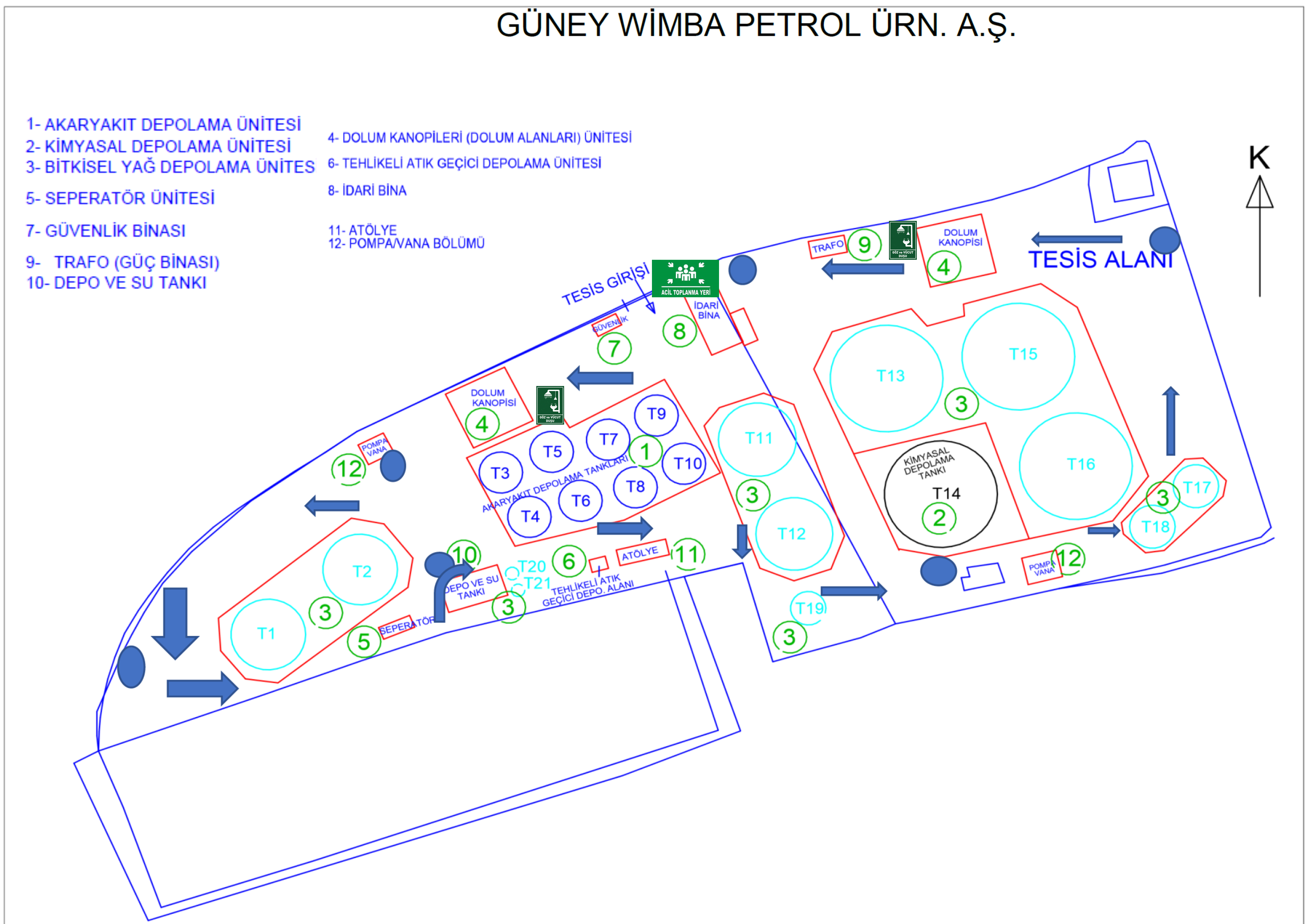 EK-2 TESİS İÇİ VE TESİS DIŞI HABERLEŞME LİSTESİEK-3 ORGANİZASYON ŞEMASI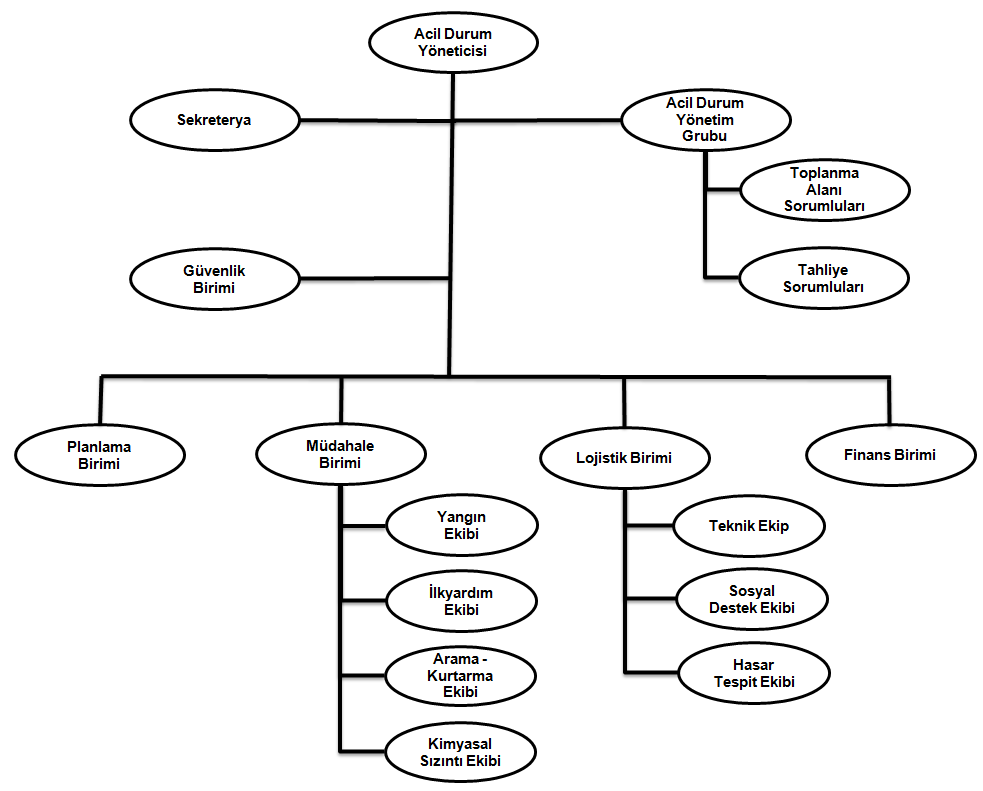 EK-4 TEHLİKELİ MADDE OLAYLARI BİLDİRİM FORMUEK-5 ACİL MÜDAHALE VE İLK YARDIM REHBERİLiman Tesisimizde Eleçlenen YüklerKıyı Tesisimizde Tehlikeli Sıvı Dökme Yüklerden Motorin (UN 1202), Benzin (UN 1203) ve IBC Kod kapsamında Bitkisel Yağ elleçlenmektedir.Ems Ve Mfag Kullanım ProsedürüAMAÇBu prosedürün amacı tesis içerisinde tehlikeli madde içeren herhangi bir yük taşıma birimde kaza sonucunda meydana gelebilecek yangın veya sızıntı durumunda IMDG Kod EMS çizelgelerinin kullanılarak uygun acil durum müdahale yöntemlerini belirlemektir. Bu tip kazalar olduğunda tehlikeli maddeden etkilenen çalışanların profesyonel ilk yardım ve/veya limanın sağlık birimleri ile ambulansı gelene kadar mağdur olan çalışana ulaşan diğer liman ve tesis çalışanları tarafından IMDG Kod eğitimlerinde verilmiş olan MFAG çizelgeleri çerçevesinde müdahale etmelerini sağlamaktır. Yapılan olası müdahale hakkında olay mahalline ilk ulaşan sağlık birimlerine bilgi verilmesi gerekmektedir.KAPSAMBu prosedür, denizyolu ile yapılan tüm tehlikeli madde faaliyet merkezlerini ve denizyolu ile tehlikeli madde operasyonlarının yapıldığı tüm alanları kapsamaktadır. Bu prosedür, izin verilmesi durumunda tehlikeli madde elleçleneceği zamanlarda tesislerimizde, tehlikeli maddelerin sebep olabileceği veya karışabileceği kazalarda izlenecek yöntemlere ve yaralılara MFAG kapsamında uygulanacak ilk yardıma yönelik oluşturulmuştur.Bu prosedürde izlenecek yöntemler IMDG Kod kitapları; Cilt 2 ve Ek Cilt kapsamında hazırlanmıştır.SORUMLULUKLAREMS çizelgelerini kullanarak acil durum müdahalesinde bulunmak IMDG Kod Genel Farkındalık ve Göreve Yönelik Eğitimleri almış ve Yangın Sertifikasına sahip çalışanlar ile IMDG Kod Genel Farkındalık ve Göreve Yönelik Eğitimleri almış ve İlk Yardım Sertifikasına sahip çalışanlar bu prosedürde yazılı kuralları bilmek ve uygulamakla sorumludur. MFAG çok acil durumlarda ve ancak profesyonel sağlık ekibinin ulaşmasını beklemenin mümkün olmadığı zamanlarda kullanılmalıdır. Uygulatılmasından operasyon amir ve yöneticileri sorumludur.Acil durumlarda tesis dışından gelecek olan sağlık birimleri, itfaiye, acil durum ekipleri gibi 3. şahısların da bu çizelgelerde belirtilen talimatlara uymaları zorunludur.Tehlikeli madde elleçleme faaliyetlerinde çalışacak personelin görev alanları ile ilgili Genel Farkındalık, Göreve Yönelik, Emniyet ve Yangın Eğitimlerini almaları zorunludur. Personel gerekli eğitimleri almadan tehlikeli maddelerin elleçlenmesi faaliyetlerinde görev alamayacaktır.TANIMLARLiman Sahası: Her türlü limancılık iş ve işlemleri ile faaliyetlerinin yapıldığı, gümrük ve acentecilik ve benzeri hizmetlerin sunulduğu tüm kıyı tesislerini ve demirleme sahalarını kapsayan deniz ve kıyı alanlarıdır.Tehlikeli Yükler Listesi: IMDG Kod Cilt 2’de Bölüm 3 içinde yer alan listedir. UN Numarasına göre tehlikeli yüklerle ilgili tüm detay bilgilere ulaşılabilecek detayları içeren tablodur.EMS Çizelgeleri: Tehlikeli Yükler Listesinde yer alan kodlara göre IMDG Kod ekinde detayları belirtilmiş yangın ve sızıntı durumlarında kullanılması gereken acil durum çizelgeleridir.MFAG (Medical First Aid Guide): Tıbbi İlk Yardım Rehberi; IMDG Kod ekinde detayları belirtilmiş, tehlikeli madde kaynaklı sağlık sorunu yaşayan kişilere uygulanacak tanı ve müdahale yöntemlerinin belirtildiği acil durum çizelgeleridir.IMDG Kod: Uluslararası Denizcilik Tehlikeli Yükler Kodu. Tehlikeli maddelerin denizyoluyla taşınması için gerekli düzenlemeleri standartlaştıran ve Uluslararası Denizcilik Örgütü (IMO) tarafından yönetilen kurallar bütünüdür.UN Numarası: Tehlikeli yüke ait dört rakamlı Birleşmiş Milletler numarasıdır.IMO (International Maritime Organisation): Uluslararası Denizcilik ÖrgütüWHO (World Health Organisation): Dünya Sağlık TeşkilatıILO (International Labour Organisation): Uluslararası Çalışma TeşkilatıUYGULAMAEMS Rehberinin KullanılmasıOperasyon süresince yükleme veya tahliye sırasında veya liman sahasında depolanan ve/veya elleçlenmekte olan tehlikeli yükler pek çok farklı risklere sahiptir. Tehlikeli yüklerin tesise, ekipmanlara, insan sağlığına ve çevreye zararları vardır. Çoğu tehlikeli maddenin özelliği yanıcı olmalarıdır. Bu kapsamda tüm riskler arasında en sık karşılaşılan ve karşılaşma olasılığı en yüksek olan riskler tehlikeli maddelerin yanması ve sızması veya dökülmesidir.IMDG Kod kapsamında tesisimizde, yangın veya sızıntı gibi tehlikeler meydana geldiğinde izlenecek olan yöntemler aşağıda belirtilmiştir:Uygun müdahale için öncelikle yangına veya sızıntıya dahil olan tehlikeli yüklerin en kısa zamanda tanımlanması kritik önem taşımaktadır.Yük tanımları, UN numaraları yoluyla yapılır. Tehlikeli yüke ait UN numarası, IMDG Kod Tehlikeli Yükler Listesinde (DGL) bulunmaktadır. UN Numaraları, tehlikeli yüklerin etiket/plakalarından, acente, müşteri veya yük ilgilisi tarafından yapılmış ön bildirimden, bu mümkün değilse, gemideki depolama/yükleme planından bulunabilir.UN Numarası öğrenildiğinde IMDG Kod 2 Cilt içinde yer alan Tehlikeli Yükler Listesinin 15. sütununda bulunan kodlara göre ilgili çizelgelere ulaşılır.   IMDG Kod Cilt 1 ve Cilt 2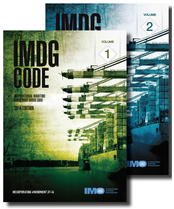 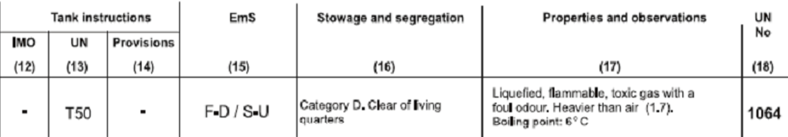 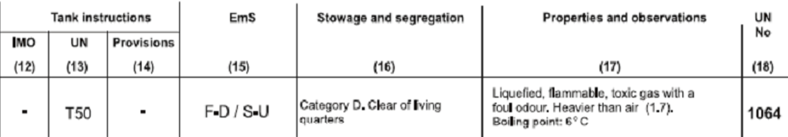 “F” ile başlayan kod yangın çizelgesini gösterir; F İngilizce Fire kelimesinin baş harfidir.“S” ile başlayan kod sızıntı çizelgesini gösterir; S İngilizce Spillage kelimesinin baş harfidir.UN numarasına karşı gelen müdahale yöntemlerinin kodları IMDG Kod Ek Cilt içinde yer alan EMS Çizelgelerinde bulunur. Bu kodlara ait rehberdeki çizelgelere gidildiğinde, detaylı müdahale yöntemi ve bilgilerine ulaşılır.IMDG Kod Ek Cilt (Supplement)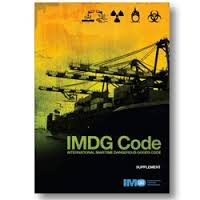 EMS Çizelgelerinde belirli tehlikeli yükleri ele alan bir tanesi Genel Yangın Planı (F-A) ve diğer dokuzu çeşitli tehlikeli maddelere özgü (F-B den F-J’ye) olmak üzere toplam 10 adet Yangın Çizelgesi ile toplam 26 adet Sızıntı/Dökülme Acil Durum Çizelgesi vardır. EMS Rehberinde, Yangın ve Sızıntı için verilen acil durum çizelgeleri, IMO Tıbbi İlkyardım Rehberi (MFAG) ile birlikte kullanılmalıdır. Her çizelge; gerekli özel acil durum ekipmanını, güverte üstü ve güverte altı acil durum işlem ve prosedürlerini ve özel yükler için ilgili talimatları içerir. İlgili Yangın (F) ve Sızıntı (S) çizelgelerinin başlıkları aşağıdadır:F – A 	Genel Yangın Çizelgesi F – B 	Patlayıcı Maddeler ve Nesneler F – C 	Yanıcı Olmayan Gazlar F – D 	Yanıcı Gazlar F – E 	Suyla Reaksiyona Girmeyen Yanıcı Maddeler F – F 	Isı Kontrollü Kendinden Reaktif Maddeler ve Organik Peroksitler F – G 	Suyla Reaksiyona Giren Maddeler F – H 	Patlama Potansiyelli Oksitleyici Maddeler F – I 	Radyoaktif Maddeler F – J 	Isı Kontrolü Gerektirmeyen Kendinden Reaktif Maddeler ve Organik Peroksitler S – A	Zehirli maddeler S – B	Aşındırıcı (korozif) maddeler S – C	Yanıcı özelliği olan aşındırıcı maddeler S – D	Yanıcı sıvı maddeler S – E	Su üzerinde yüzen (özgül ağırlığı sudan hafif olan) yanıcı sıvı maddeler S – F	Suda çözünen deniz kirletici maddeler S – G	Yanıcı katı maddeler ve kendinden reaksiyona giren maddeler S – H	Yanıcı katı maddeler (erimiş halde olan) S – I	Yanıcı katı maddeler (tekrar paketleme yapılması mümkün olan) S – J	Islatılmış patlayıcılar ve mutlak olarak kendi kendine ısınan maddeler S – K	Isı kontrollü kendi kendine reaksiyona giren maddeler S – L	Suyla temas halinde kendiliğinden yanan maddeler S – M	Kendiliğinden yanma tehlikesi olan maddeler S – N	Suyla temas halinde şiddetli reaksiyon veren maddeler S – O	Suyla temas ettiğinde tehlikeli olan maddeler (toplanması mümkün olmayan) S – P	Suyla temas ettiğinde tehlikeli olan maddeler (toplanması mümkün olan) S – Q	Oksitleyici maddeler S – R	Organik peroksitler S – S	Radyoaktif maddelerS – T	Biyolojik tehlikesi olan tehlikeli maddeler S – U	Gazlar (yanıcı, zehirli veya aşındırıcı) S – V	Gazlar (yanıcı ve zehirli olmayan) S – W	Oksitleyici gazlar S – X	Patlayıcı maddeler S – Y	Patlayıcı kimyasallar S – Z	Zehirli patlayıcılar    MFAG Rehberinin KullanılmasıBu bölümde, IMO/WHO/ILO Tehlikeli Yüklerin Dahil Olduğu Kazalar İçin Tıbbi İlk Yardım Rehberinin (MFAG) amacı, denizde var olan olanaklar sınırlarında, gemilerde yaşanan kimyasal zehirlenmelerin teşhis ve ilk tedavisinde gerekli tavsiyeleri sağlamaktır.IMO/WHO/ILO Tıbbi İlk Yardım Rehberi (MFAG) IMDG Kod Ek Cildinde yer almaktadır. Dünya Sağlık Teşkilatı (WHO) tarafından yayımlanan Rehber, Gemiler İçin Uluslararası Rehberin (IMGS) Kimyasallar Eki’ni oluşturur.Tıbbi İlk Yardım Rehberi (MFAG), IMDG Kod’da ele alınan madde ve materyaller ile Katı Dökme Yükler Kod (IMSBC Kod) Ek B bölümündeki materyallere değinir. Tıbbi İlk Yardım Rehberi (MFAG), karşılaşılabilecek belirli tehlikeli etkilerle ilgili genel bilgi verir.Herhangi bir maruziyet durumunda, acil durum eylemi ile başlanır ve verilmiş olan tavsiyelere uyulur. Kullanıcının kolaylığı ve acil durumda tavsiyelere kolaylıkla ulaşabilmesi için üç adım mevcuttur:1.  Acil Durum Eylemi ve TeşhisBuradan başlanır.2.  Tablolar                                             Özel durumlar için kısa bilgiler içerir.3.  Ekler          Detaylı bilgiler, ilaç listesi, tablolardaki kimyasalların listesini içerir.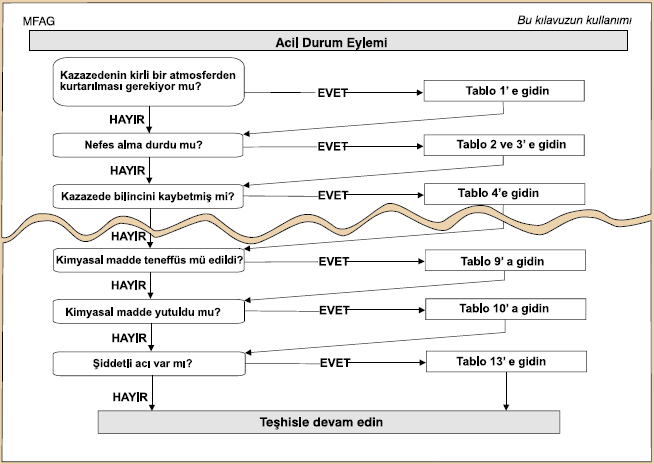 İlk bölümde verilmiş olan sorular çerçevesinde basit olarak “evet” veya “hayır” olarak cevabına göre kullanım kılavuzunda yukarıdan aşağıya doğru gidilir. Sorulan teşhis sorunun cevabı “evet” ise sağdaki tablo numarasına, “hayır” ise bir aşağıdaki teşhis sorusuna gidilir.Acil durum şemasının yönlendirdiği 20 adet tablo vardır.1-  KurtarmaCPR (Kardiyo Pulmoner Resisütasyon; Kalp Masajı)Oksijen verilmesiKimyasallara bağlı bilinç bozukluklarıvsgibi başlıklar altında belirti ve tedavileri verilmektedir. Tablo 16-20 arası belirli kimyasallara ayrılmıştır. Bunlar:16-  Hidroflorik Asit ve Hidrojen Florür17-  Organofosfat ve Karbamat İnsektisitler18-  Siyanürler19-  Metil Alkol ve Etilen Glikol20-  Radyoaktif Materyallerdir.Ayrıca yapılacak tedavi uygulamasının kolay anlaşılması için görsel bir şekilde faydalanılacak bölümlerin de takip edilmesi gerekir.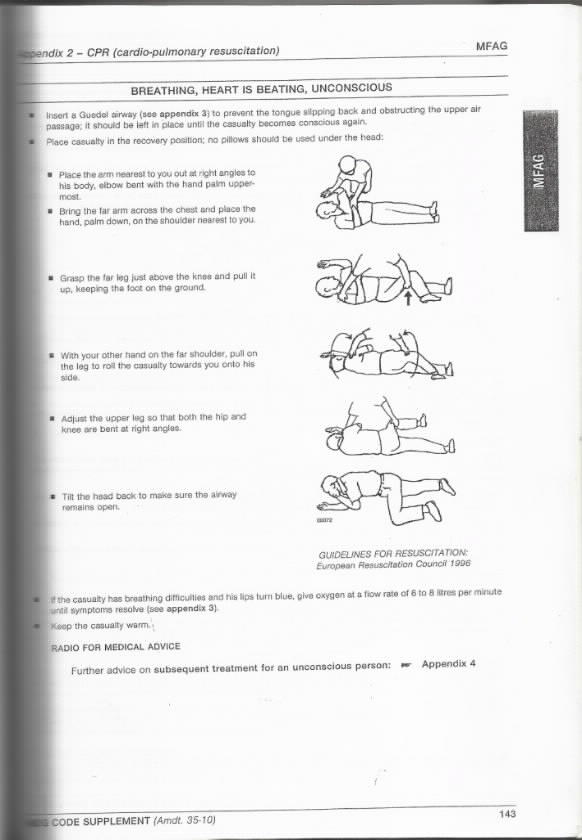 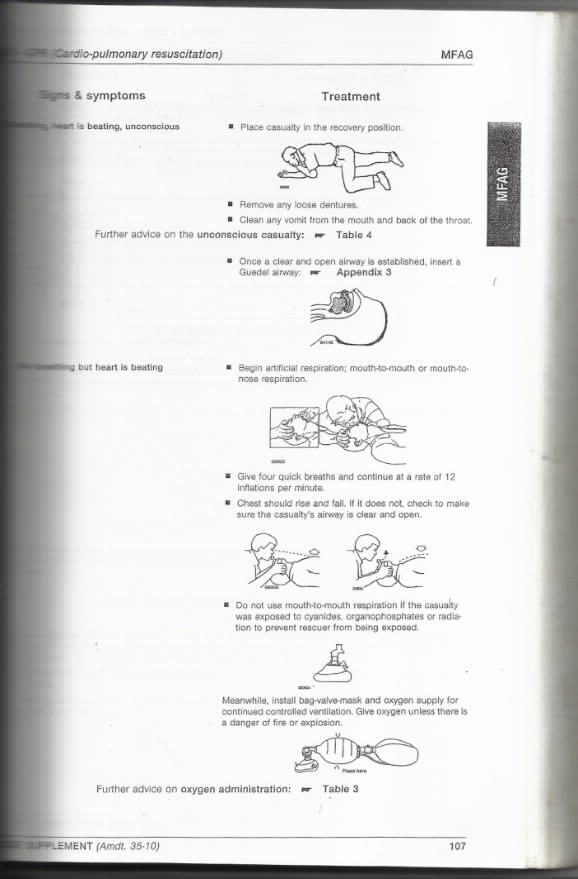 İlgili personel IMDG Kod Göreve Yönelik Eğitim almadıysa, İlk Yardım Sertifikası sahibi değilse, tıbbi müdahaleye fiziki ve psikolojik olarak hazır değilse veya bu tip müdahaleyi kaldıramıyorsa, çok kısa sürede profesyonel sağlık biriminin olay mahalline ve yaralıya ulaşacağını biliyorsa kesinlikle olaya müdahil olmamalıdır. Unutulmamalıdır ki; hatalı ve/veya yetersiz müdahaleler mevcut riski daha da artıracaktır. Böyle bir durumda en kısa sürede sahada bulunan amirlere ve sağlık birimine haber verilmelidir.   İLGİLİ DOKÜMANLARIMDG Kod Kitabı - Cilt 2IMDG Kod Kitabı - Ek CiltSDS Bilgilerine Ulaşılmadığında Kullanılacak Acil Müdahale ve İlk Yardım Rehberi 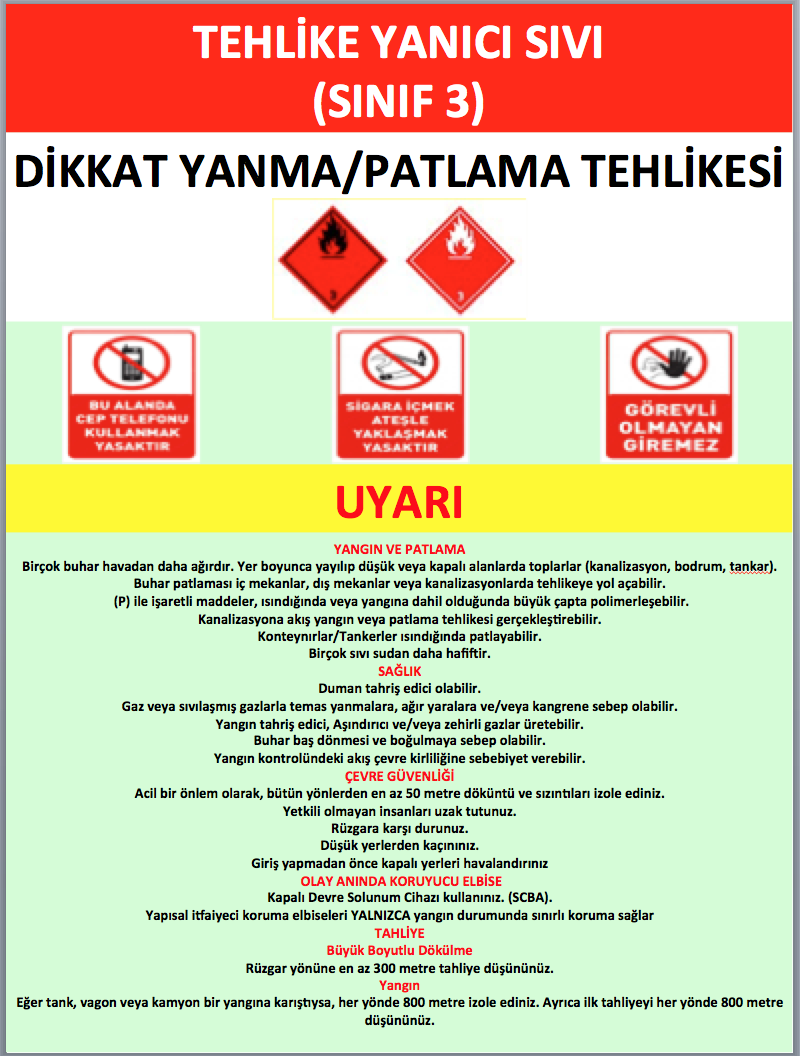 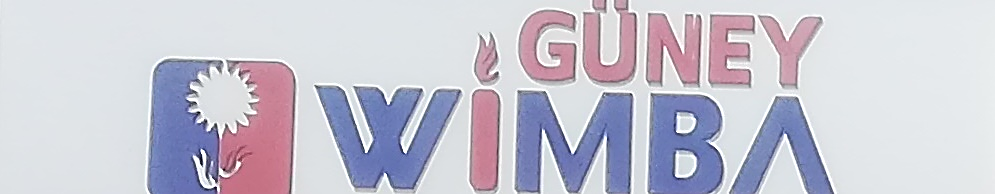 DAĞITIM YERİKONTROL NODAĞITIM TARİHİGüney Wimba Depolama104.07.2022REV. TARİHİSAYFA NODÜZELTEME KONUSUDÜZELTMEYİ YAPANGEREKÇE13.03.202460Kişi güncellemeleriİbrahim altınbaşGüncellemeÖZEL GÜVENLİK BİRİMİÖZEL GÜVENLİK BİRİMİİsmail KARLIDAĞSüleyman TEKİNMuzaffer KURTYANGIN EKİBİYANGIN EKİBİYANGIN EKİBİAli Gökhan İPEKMehmet GÖKFerhat KARACAARAMA VE KURTARMA EKİBİARAMA VE KURTARMA EKİBİÖmer ÖZDEMİRMustafa ASLANİLKYARDIM EKİBİİLKYARDIM EKİBİMehmet ALTINBAŞÇEVRESEL KAZA ACİL DURUM EKİBİ/DENİZDEÇEVRESEL KAZA ACİL DURUM EKİBİ/DENİZDEÇEVRESEL KAZA ACİL DURUM EKİBİ/KARADAÇEVRESEL KAZA ACİL DURUM EKİBİ/KARADAMehmet EYYÜPOĞLUKadir ÖZERFatih AKKURTHASAR TESPİT EKİBİ= Serdar ALTUNBAYTEKNİK ONARIM EKİBİTEKNİK ONARIM EKİBİMehmet GÖKDoğan ÖRENİbrahim ALTINBAŞYANGINA MÜDAHALE MALZEME ENVANTERİ50 kg kg ysc yangın tüpü12 kg YSC yangın tüpü5 kg ysc CO2 Hy pvc Kırmızı HortumSahra tipi yangın dolabıLans KumandalıKöpük YapıcılarKöpük TanklarıAKARYAKIT SIZINTISINDA KULLANILACAK MALZEME ENVANTERİAKARYAKIT SIZINTISINDA KULLANILACAK MALZEME ENVANTERİAKARYAKIT SIZINTISINDA KULLANILACAK MALZEME ENVANTERİEKİPMANLARBİRİMMİKTARYağ emici sosisYağ emici ped100mt*100mt1İş başı ayakkabı1 çift5Çizme1 çift10Yağmurluk1 çift5Tayvek tulum16Eldiven1çift5Yarım yüz maskesi120Koruyucu gözlük110Gaz maskesi15İş başı tulum15Çapa12 Halat100 m1Skimmer(Yağ sıyırıcı)12Yüzer toplama tankı100m31Baret13Şamandıra11Hortum5m2Güç ünitesi11Hidroluk hortum5m2Esnek Tıbbi Flaster2Stril Gazlı Bez2İzotonik sodyun klorür çözeltisi2Makas2Bez yarabandı2Arveles ilaç2Fucidin merhem2Oksijenli Su2Pudralı lateks eldicen2Cımbız2İğneli Şırınga2Pamuk2Elastik bandaj2Göz Damlası2YAPILACAK İŞLEMLER İlgili Bölümler UYARMA: Acil ve beklenmedik durumun meydana geldiğinin/gelme olasılığının yükseldiğinin bildirilmesi Tüm Personel ve GemiYARDIM ÇAĞIRMA: İlgili kurumlara ulaşıp gerekli bilgilerin aktarılması Tüm Personel MÜDAHALE : Acil Duruma Planda belirlenen doğru ekipman ve eğitilmiş personel ile en kısa zamanda müdahale edilmesi Müdahale ekipleriİLK YARDIM: Profesyonel destek ekipleri ulaşana kadar geçen sürede ilk yardım faaliyetlerinin yerine getirilmesi İlk Yardım Eğitimli Tüm Personel KURTARMA: Liman Tesisine ait Malzeme, araç, bilgi, doküman ve diğer önemli evrakın kurtarılması İlk Yardım Personeli KORUMA: Kurtarılan Malzeme, araç, bilgi, doküman ve diğer önemli evrakın koruma altına alınması Güvenlik Personeli BİLGİLENDİRME: Müşterilere ve iş ilişkisinde bulunulan diğer kişi ve Basına gerekli açıklamaların gönderilmesi YönetimZORUNLU BİLDİRİMLER: Mevzuat uyarınca kamu otoritelerine yapılması gereken bildirimlerin gönderilmesi YönetimHava ŞartlarıOperasyonYapılacak İşlemAçıklamalarRüzgar 20KnotYanaşmaGeminin yanaşmasınaizin verilmezRüzgar 15knotTahliyeTahliye durdurulur.Liman Tesisi, rüzgar hızı < 15 kts  nin altına düsene kadar tahliyeyiyeniden başlatmama hakkını saklı tutar.Rüzgar 20knotTahliyeFleksbıl hortum bağlantıları ayrılırRüzgar hızının artış oranı ve yeterliLiman Tesisi Personelinin mevcudiyeti göz önüne alınarak fleksbıl hortumların  emniyetli bir şekilde ayrılması için gerekli tedbirler alınacaktır.Rüzgar 30knotTahliyeGemi Şamandıradan  Ayrılır.Karar, Pilotun danışmanlığında, Gemi Kaptanı ve Liman Tesisi Temsilcisi tarafından verilecektir.Herhangi birrüzgar hızıYanaşma TahliyeLiman Tesisi, kendi emniyetini teminenyanaşma, ayrılma ve tahliye sırasında herhangi bir isleme karar verip gemiden bu kararın uygulanmasını talep edebilir.YILDIRIM DÜŞMESİTAHLİYETahliye durdurulur,geminin bütün vanalarıve ventleri kapatılır.Kargo tank basınçlarıyakından izlenerekkontrolsüz vent islemiönlenir.Eğer yıldırım Liman Tesisi sahasınınhemen yakınındaysa.Yan yatma2Baş-kıç eğimi2.0mTAHLİYETahliye durdurulur,bütün tahliye vanalarıkapatılır.Geminin düzeltici önlemleri almasıistenir.ALARM NEDENİALARM ARACISESLİ İKAZSESLİ İKAZTesiste Yangın çıkmasıTelsiz / TelefonFire in FaciityTesiste Yangın Şamandırada Yangın çıkmasıTelsiz / TelefonFire in BuoyŞamandıradaYangınElektriklerin KesilmesiTelsiz / TelefonPower FailureDikkat elektrik kesildiAcil DurumTelsiz / TelefonEmergency ShutdownDikkat Shutdown Sistemi devreye girdiPERİYODLARPERİYODLARAcil Durum TalimleriYılda iki defaKimyasal Ürün Dökülmelerine MüdahaleYılda bir defaKimyasal Ürün Yangınlarına MüdahaleYılda bir defaİlk Yardım (Acil Durum Talimi içinde yapılabilir)Yılda bir defaArama, Kurtarma ve Tahliye (Acil Durum Talimi içinde yapılabilir)Yılda bir defaGÖREVLİACİL DURUM BÖLÜMÜEYLEMLERGÖREVLİACİL DURUM BÖLÜMÜEYLEMLERGÖREVLİACİL DURUM BÖLÜMÜEYLEMLERGÖREN PERSONEL• YANGINI GÖREN KİŞİ İLK OLARAK YANGIN VAR DİYE BAĞIRIR.  GÖREN PERSONEL• YANGINI GÖREN KİŞİ İLK OLARAK YANGIN VAR DİYE BAĞIRIR.  GÖREN PERSONEL• EN YAKINDAKİ ALARM BUTONUNA BASAR.  GÖREN PERSONEL• EN YAKINDAKİ ALARM BUTONUNA BASAR.  GÖREN PERSONEL• YANGININ BOYUTU EL VERİYORSA, YANINA BİR ARKADAŞINI ALIR VE SÖNDÜRME CİHAZI İLE MÜDAHALE EDER. GÖREN PERSONEL• YANGININ BOYUTU EL VERİYORSA, YANINA BİR ARKADAŞINI ALIR VE SÖNDÜRME CİHAZI İLE MÜDAHALE EDER. GÖREN PERSONEL• YANGIN BİLGİSİ EN KISA ŞEKİLDE İŞLETME SORUMLUSU ( ACİL DURUM AMİRİ ) VE GÜVENLİK BİRİMİNE ULAŞTIRILIR  GÖREN PERSONEL• YANGIN BİLGİSİ EN KISA ŞEKİLDE İŞLETME SORUMLUSU ( ACİL DURUM AMİRİ ) VE GÜVENLİK BİRİMİNE ULAŞTIRILIR  ACİL DURUM YÖNETİCİSİ / AMİRİYANGIN EKİPLERİ GÜVENLİK• ADY VE GÜVENLİK ÇALIŞANLARI YANGIN EKİPLERİ AMİRİNE  HABER VERİR.   ACİL DURUM YÖNETİCİSİ / AMİRİYANGIN EKİPLERİ GÜVENLİK• ADY VE GÜVENLİK ÇALIŞANLARI YANGIN EKİPLERİ AMİRİNE  HABER VERİR.   ACİL DURUM YÖNETİCİSİ / GÜVENLİK AMİRİYANGIN EKİPLERİ GÜVENLİK• TEHLİKELİ MADDE İLE İLGİLİ BİR YANGIN MI? TEHLİKELİ MADDE SIZINTISI VAR MI? KONTROL EDER. ACİL DURUM YÖNETİCİSİ / GÜVENLİK AMİRİYANGIN EKİPLERİ GÜVENLİK• TEHLİKELİ MADDE İLE İLGİLİ BİR YANGIN MI? TEHLİKELİ MADDE SIZINTISI VAR MI? KONTROL EDER. ACİL DURUM YÖNETİCİSİ / GÜVENLİK AMİRİMÜDAHALE BİRİMİ• YANGININ TERMİNAL VEYA DENİZ TESİSLERİ ÜZERİNDE OLMASI HALİNE ACİL DURUM SORUMLUSU DIŞ KURUMLARLDAN YARDIM İSTER.   ACİL DURUM YÖNETİCİSİ / GÜVENLİK AMİRİMÜDAHALE BİRİMİ• YANGININ TERMİNAL VEYA DENİZ TESİSLERİ ÜZERİNDE OLMASI HALİNE ACİL DURUM SORUMLUSU DIŞ KURUMLARLDAN YARDIM İSTER.   ACİL DURUM YÖNETİM MERKEZİYANGIN EKİBİ• YANGIN EKİBİ OLAY YERİNE GELİR VE SÖNDÜRME ÇALIŞMALARINA DEVRALIR.   ACİL DURUM YÖNETİM MERKEZİYANGIN EKİBİ• YANGIN EKİBİ OLAY YERİNE GELİR VE SÖNDÜRME ÇALIŞMALARINA DEVRALIR.   TÜM PERSONELMÜDAHALE BİRİMİ• YANGININ BOYUTU BÜYÜYORSA, KAPILAR KAPATILARAK MEKAN TERKEDİLİR VE ACİL DURUM 
TOPLANMA ALANINA GİDİLİR. TÜM PERSONELMÜDAHALE BİRİMİ• YANGININ BOYUTU BÜYÜYORSA, KAPILAR KAPATILARAK MEKAN TERKEDİLİR VE ACİL DURUM 
TOPLANMA ALANINA GİDİLİR. “TAHLİYE SORUMLUSU• YANGININ MERKEZİ TAHLİYE EDİLİRKEN, KRİTİK VERİ VE CİHAZLAR DIŞARI ÇIKARILIR.  “TAHLİYE SORUMLUSU• YANGININ MERKEZİ TAHLİYE EDİLİRKEN, KRİTİK VERİ VE CİHAZLAR DIŞARI ÇIKARILIR.  ADYMDENİZ SİSTEMLERİNDE GEMİ• ACİL TAHLİYE PLANI UYGULANIRADYMDENİZ SİSTEMLERİNDE GEMİ• ACİL TAHLİYE PLANI UYGULANIRADYMTOPLANMA ALANI SORUMLUSU• TOPLANMA ALANINDA SAYIM YAPILIR VE İÇERİDE KALAN OLUP OLMADIĞI BİLGİSİNE ULAŞILIR.  İTFAİYENİN GELMESİ İLE TÜM KAYNAKLAR YARDIM İÇİN SEFERBER EDİLİR.GÖREVLİACİL DURUM BÖLÜMÜEYLEMLERGÖREVLİACİL DURUM BÖLÜMÜEYLEMLERGÖREVLİACİL DURUM BÖLÜMÜEYLEMLERTÜM PERSONEL• OLAY MEYDANA GELDİĞİ ANDA TÜM PERSONEL OLDUĞU YERE VE GEREKİRSE EN GÜVENLİ YERE GEÇEREK YERE KORUNMALIDIR.TÜM PERSONEL• OLAY MEYDANA GELDİĞİ ANDA TÜM PERSONEL OLDUĞU YERE VE GEREKİRSE EN GÜVENLİ YERE GEÇEREK YERE KORUNMALIDIR.TÜM PERSONEL - GÜVENLİK BİRİMİGÜVENLİK BİRİMİ• OLAYIN MEYDANA GELDİĞİ YERDE İLK OLARAK GÜVENLİK BİRİMİNE HABER VERİLİR. VE GÜVENLİK BİRİMİ TARAFINDAN EN YAKIN POLİS KARAKOLUNA BİLDİRİLİR. ( TEL : 155 )TÜM PERSONEL - GÜVENLİK BİRİMİGÜVENLİK BİRİMİ• OLAYIN MEYDANA GELDİĞİ YERDE İLK OLARAK GÜVENLİK BİRİMİNE HABER VERİLİR. VE GÜVENLİK BİRİMİ TARAFINDAN EN YAKIN POLİS KARAKOLUNA BİLDİRİLİR. ( TEL : 155 )GÜVENLİK PERSONELİGÜVENLİK BİRİMİ•  OLAY MEYDANA GELDİĞİ ANDA SABOTAJLARA KARŞI KOYMA VE MÜDAHALE PLANINA GÖRE HAREKET EDİLİR.GÜVENLİK PERSONELİGÜVENLİK BİRİMİ•  OLAY MEYDANA GELDİĞİ ANDA SABOTAJLARA KARŞI KOYMA VE MÜDAHALE PLANINA GÖRE HAREKET EDİLİR.ACİL DURUM YÖNETİCİSİ / GÜVENLİK AMİRİYANGIN EKİPLERİ GÜVENLİK• TEHLİKELİ MADDE İLE İLGİLİ BİR YANGIN MI? TEHLİKELİ MADDE SIZINTISI VAR MI? KONTROL EDER. ADYMİLKYARDIM EKİBİ• ACİL SERVİS GELENE KADAR EĞİTİMLİ PERSONELLER TARAFINDAN YARALIYA İLKYARDIM YAPILIR.ADYMİLKYARDIM EKİBİ• ACİL SERVİS GELENE KADAR EĞİTİMLİ PERSONELLER TARAFINDAN YARALIYA İLKYARDIM YAPILIR.ADYMYANGIN EKİBİ• OLAY ESNASINDA VEYA SONRASINDA YANGIN ÇIKTIYSA YANGIN EYLEM PLANI DOĞRULTUSUNDA HAREKET EDİLİR.ADYMYANGIN EKİBİ• OLAY ESNASINDA VEYA SONRASINDA YANGIN ÇIKTIYSA YANGIN EYLEM PLANI DOĞRULTUSUNDA HAREKET EDİLİR.ADYMLOJİSTİK BİRİMİ• YANGIN ÇIKMADIYSA EĞER HASAR TESPİT VE ONARIM EKİBİ TARAFINDAN BÖLGENİN HASAR ALIP ALMADIĞI KONTROL EDİLİR. DELİLLERİ YOK ETMEMEK İÇİN HERHANGİ BİR MÜDAHALEDE BULUNULMAZ. ADYMLOJİSTİK BİRİMİ• YANGIN ÇIKMADIYSA EĞER HASAR TESPİT VE ONARIM EKİBİ TARAFINDAN BÖLGENİN HASAR ALIP ALMADIĞI KONTROL EDİLİR. DELİLLERİ YOK ETMEMEK İÇİN HERHANGİ BİR MÜDAHALEDE BULUNULMAZ. ADYACİL DURUM YÖNETİCİSİ•ACİL DURUM YÖNETİCİSİ KARARI DOĞRULTUSUNDA GEREKİRSE İŞ DURDURULUR.ADYACİL DURUM YÖNETİCİSİ•ACİL DURUM YÖNETİCİSİ KARARI DOĞRULTUSUNDA GEREKİRSE İŞ DURDURULUR.GÖREVLİACİL DURUM BÖLÜMÜEYLEMLERGÖREVLİACİL DURUM BÖLÜMÜEYLEMLERGÖREVLİACİL DURUM BÖLÜMÜEYLEMLERGÖREN PERSONEL• ÇALIŞANIN SAĞLIK DURUMU TESPİT EDİLİR. GÖREN PERSONEL• ÇALIŞANIN SAĞLIK DURUMU TESPİT EDİLİR. İŞLETME SORUMLUSUMÜDAHALE BİRİMİ• KAZANIN TEHLİKELİ YÜK KAZASI OLUP OLMADIĞI DEĞERLENDİRİLİRİŞLETME SORUMLUSUMÜDAHALE BİRİMİ• TEHLİKELİ YÜK KAZASI İSE İLGİLİ TALİMATLAR KAPSAMINDA MÜDAHALE BAŞLATILIRİŞYERİ HEKİMİİLKYARDIM EKİBİ• İLKYARDIM EKİBİNE HABER VERİLİR VE OLAY YERİNDE İLKYARDIM UYGULANIR.  İŞYERİ HEKİMİİLKYARDIM EKİBİ• İLKYARDIM EKİBİNE HABER VERİLİR VE OLAY YERİNDE İLKYARDIM UYGULANIR.  İŞYERİ HEKİMİİLKYARDIM EKİBİ• İLKYARDIM EKİP AMİRİ TALİMATI DOĞRULTUSUNDA ACİL SERVİSE HABER VERİLİR. ( TEL : 112 )İŞYERİ HEKİMİİLKYARDIM EKİBİ• İLKYARDIM EKİP AMİRİ TALİMATI DOĞRULTUSUNDA ACİL SERVİSE HABER VERİLİR. ( TEL : 112 )ADYMMÜDAHALE BİRİMİ• İDARİ İŞLER SORUMLUSU YARALININ AİLESİNE HABER VERİR. ADYMMÜDAHALE BİRİMİ• İDARİ İŞLER SORUMLUSU YARALININ AİLESİNE HABER VERİR. GÜVENLİK AMİRİGÜVENLİK BİRİMİ• ARAŞTIRMA YAPILANA KADAR KAZA MAHALİNDE DÜZENLEME VE ÇALIŞMA YAPILMAZ.   GÜVENLİK AMİRİGÜVENLİK BİRİMİ• ARAŞTIRMA YAPILANA KADAR KAZA MAHALİNDE DÜZENLEME VE ÇALIŞMA YAPILMAZ.   ADYMLOJİSTİK BİRİMİ• ANCAK KAZA SONRASI TEHLİKE YARATACAK DURUM SÖZ KONUSU İSE GEREKLİ ÖNLEMLER ALINIR.      ADYMLOJİSTİK BİRİMİ• ANCAK KAZA SONRASI TEHLİKE YARATACAK DURUM SÖZ KONUSU İSE GEREKLİ ÖNLEMLER ALINIR.      ISG UZMANI• KAZA SONRASI İŞ GÜVENLİĞİ PROSEDÜRÜ UYGULANIR.  GÖREVLİACİL DURUM BÖLÜMÜEYLEMLERGÖREVLİACİL DURUM BÖLÜMÜEYLEMLERGÖREVLİACİL DURUM BÖLÜMÜEYLEMLERTÜM PERSONELMÜDAHALE BİRİMİ• AŞIRI YAĞIŞLI HAVALARDA, SEL TEHLİKESİNE KARŞI HAZIRLIKLARA BAŞLANIR.  TÜM PERSONELMÜDAHALE BİRİMİ• AŞIRI YAĞIŞLI HAVALARDA, SEL TEHLİKESİNE KARŞI HAZIRLIKLARA BAŞLANIR.   İŞLETME SORUMLUSUPLANLAMA BİRİMİ• İŞLETME SORUMLUSU, METEOROLOJİ İŞLERİ BÖLGE MÜDÜRLÜĞÜNÜ ARAYARAK DETAYLI BİLGİ ALIR ( TEL : ……... )  İŞLETME SORUMLUSUPLANLAMA BİRİMİ• İŞLETME SORUMLUSU, METEOROLOJİ İŞLERİ BÖLGE MÜDÜRLÜĞÜNÜ ARAYARAK DETAYLI BİLGİ ALIR ( TEL : ……... ) ADYMKURTARMA BİRİMİ• KUM TORBALARI,KÜREK VB. MALZEMELER KULLANIMA HAZIR HALE GETİRİLİR.ADYMKURTARMA BİRİMİ• KUM TORBALARI,KÜREK VB. MALZEMELER KULLANIMA HAZIR HALE GETİRİLİR.GÜVENLİK AMİRİGÜVENLİK BİRİMİ• SU BASMA RİSKİ OLAN BÖLGELER PERİYODİK OLARAK KONTROL EDİLİR. GÜVENLİK AMİRİGÜVENLİK BİRİMİ• SU BASMA RİSKİ OLAN BÖLGELER PERİYODİK OLARAK KONTROL EDİLİR. ADYMACİL DURUM YÖNETİCİSİ• SULARIN TEHLİKE YARATMAYA BAŞLAYACAĞI DÜŞÜNÜLDÜĞÜ AN, ACİL DURUM YÖNETİCİSİ, İŞİN DURDURULUP DURDURULMAYACAĞINA KARAR VERİR.   ADYMACİL DURUM YÖNETİCİSİ• SULARIN TEHLİKE YARATMAYA BAŞLAYACAĞI DÜŞÜNÜLDÜĞÜ AN, ACİL DURUM YÖNETİCİSİ, İŞİN DURDURULUP DURDURULMAYACAĞINA KARAR VERİR.   ACİL DURUM YÖNETİCİSİ / GÜVENLİK AMİRİYANGIN EKİPLERİ GÜVENLİK• TEHLİKELİ MADDE İLE İLGİLİ SIZINTISINA KARŞI TEDBİRLER ALINIR.ADYMTAHLİYE SORUMLULARI• ÇALIŞANLARLA BİRLİKTE TESİSİ GÜVENLİ BİR ŞEKLİDE TAHLİYE ETMEYE BAŞLAR.       ADYMTAHLİYE SORUMLULARI• ÇALIŞANLARLA BİRLİKTE TESİSİ GÜVENLİ BİR ŞEKLİDE TAHLİYE ETMEYE BAŞLAR.       ADYMMÜDAHALE BİRİMİ• SEL SONRASI YANGIN TEHLİKESİNE KARŞI YANGIN EKİPLERİ HAZIR BİR ŞEKİLDE BULUNUR.   ADYMMÜDAHALE BİRİMİ• SEL SONRASI YANGIN TEHLİKESİNE KARŞI YANGIN EKİPLERİ HAZIR BİR ŞEKİLDE BULUNUR.   ADYMKURTARMA BİRİMİ• SEL ESNASINDA VE SONRASINDA KURTARMA EKİPLERİ HAZIR HALDE BEKLETİLİR VE İHTİYAÇ HALİNDE HEMEN MÜDAHALE EDERLER. ADYMKURTARMA BİRİMİ• SEL ESNASINDA VE SONRASINDA KURTARMA EKİPLERİ HAZIR HALDE BEKLETİLİR VE İHTİYAÇ HALİNDE HEMEN MÜDAHALE EDERLER. UYARIUYARIUYARIUYARIUYARIUYARI• BİNEK ARAÇ İLE SEL SULARINA GİRMEK YASAKTIR.• BİNEK ARAÇ İLE SEL SULARINA GİRMEK YASAKTIR.• BİNEK ARAÇ İLE SEL SULARINA GİRMEK YASAKTIR.• BİNEK ARAÇ İLE SEL SULARINA GİRMEK YASAKTIR.• BİNEK ARAÇ İLE SEL SULARINA GİRMEK YASAKTIR.• BİNEK ARAÇ İLE SEL SULARINA GİRMEK YASAKTIR.• KORUYUCU KIYAFET VE EMNİYET ÖNLEMİ OLMADAN SEL SULARINA GİRMEK YASAKTIR.• KORUYUCU KIYAFET VE EMNİYET ÖNLEMİ OLMADAN SEL SULARINA GİRMEK YASAKTIR.• KORUYUCU KIYAFET VE EMNİYET ÖNLEMİ OLMADAN SEL SULARINA GİRMEK YASAKTIR.• KORUYUCU KIYAFET VE EMNİYET ÖNLEMİ OLMADAN SEL SULARINA GİRMEK YASAKTIR.• KORUYUCU KIYAFET VE EMNİYET ÖNLEMİ OLMADAN SEL SULARINA GİRMEK YASAKTIR.• KORUYUCU KIYAFET VE EMNİYET ÖNLEMİ OLMADAN SEL SULARINA GİRMEK YASAKTIR.• ELEKTRİK ÇARPMA TEHLİKESİ GÖZ ÖNÜNDE BULUNDURULMALIDIR.• ELEKTRİK ÇARPMA TEHLİKESİ GÖZ ÖNÜNDE BULUNDURULMALIDIR.• ELEKTRİK ÇARPMA TEHLİKESİ GÖZ ÖNÜNDE BULUNDURULMALIDIR.• ELEKTRİK ÇARPMA TEHLİKESİ GÖZ ÖNÜNDE BULUNDURULMALIDIR.• ELEKTRİK ÇARPMA TEHLİKESİ GÖZ ÖNÜNDE BULUNDURULMALIDIR.• ELEKTRİK ÇARPMA TEHLİKESİ GÖZ ÖNÜNDE BULUNDURULMALIDIR.• SEL SULARINA BULAŞMIŞ YİYECEK VE İÇECEK KULLANILAMAZ.• SEL SULARINA BULAŞMIŞ YİYECEK VE İÇECEK KULLANILAMAZ.• SEL SULARINA BULAŞMIŞ YİYECEK VE İÇECEK KULLANILAMAZ.• SEL SULARINA BULAŞMIŞ YİYECEK VE İÇECEK KULLANILAMAZ.• SEL SULARINA BULAŞMIŞ YİYECEK VE İÇECEK KULLANILAMAZ.• SEL SULARINA BULAŞMIŞ YİYECEK VE İÇECEK KULLANILAMAZ.• KEMİRGEN VE ZARARLI HAYVANLARA KARŞI DİKKATLİ OLUNMALIDIR.• KEMİRGEN VE ZARARLI HAYVANLARA KARŞI DİKKATLİ OLUNMALIDIR.• KEMİRGEN VE ZARARLI HAYVANLARA KARŞI DİKKATLİ OLUNMALIDIR.GÖREVLİACİL DURUM BÖLÜMÜEYLEMLERGÖREVLİACİL DURUM BÖLÜMÜEYLEMLERGÖREVLİACİL DURUM BÖLÜMÜEYLEMLERTÜM PERSONEL• SARSINTI ESNASINDA HERKES YAPTIĞI İŞİ GÜVENLİ BİR ŞEKİLDE BIRAKIR VE KENDİSİNİ KORUMAYA ALIR. TÜM PERSONEL• SARSINTI ESNASINDA HERKES YAPTIĞI İŞİ GÜVENLİ BİR ŞEKİLDE BIRAKIR VE KENDİSİNİ KORUMAYA ALIR. TÜM PERSONEL• TÜM PERSONEL DÜŞEBİLECEK EŞYALARDAN VE CİHAZLARDAN UZAK DURUR. TÜM PERSONEL• TÜM PERSONEL DÜŞEBİLECEK EŞYALARDAN VE CİHAZLARDAN UZAK DURUR. TÜM PERSONEL• SARSINTI BİTTİKTEN SONRA, TÜM PERSONEL KENDİSİNİN DURUMUNU VE ÇEVRESİNİ KONTROL EDER.TÜM PERSONEL• SARSINTI BİTTİKTEN SONRA, TÜM PERSONEL KENDİSİNİN DURUMUNU VE ÇEVRESİNİ KONTROL EDER.TÜM PERSONEL• TÜM PERSONEL TAHLİYE SORUMLULARININ TALİMATLARI DOĞRULTUSUNDA TOPLANMA ALANINA HAREKET EDER.TÜM PERSONEL• TÜM PERSONEL TAHLİYE SORUMLULARININ TALİMATLARI DOĞRULTUSUNDA TOPLANMA ALANINA HAREKET EDER.ACİL DURUM YÖNETİCİSİ / AMİRİYANGIN EKİPLERİ GÜVENLİK• TEHLİKELİ MADDE İLE İLGİLİ SIZINTIYA KARŞI TEDBİRLER ALINIR.ADYMTOP. ALANI SOR.•  TOPLANMA ALANINA GİDİŞ SAĞLANDIKTAN SONRA TOPLANMA ALANI SORUMLULARI SAYIM YAPAR. SAYIM SONRASI EN KISA ZAMANDA YARALI VE KAYIP BİLGİLERİNİ KURTARMA EKİBİNE BİLDİRİR.ADYMTOP. ALANI SOR.•  TOPLANMA ALANINA GİDİŞ SAĞLANDIKTAN SONRA TOPLANMA ALANI SORUMLULARI SAYIM YAPAR. SAYIM SONRASI EN KISA ZAMANDA YARALI VE KAYIP BİLGİLERİNİ KURTARMA EKİBİNE BİLDİRİR.ADYMTOP. VE TAH. SORUMLULARI• TAHLİYE SORUMLULARI, HERHANGİ BİR ŞEKİLDE YARALI HEMEN ÇIKARILABİLECEK DURUMDA İSE TOPLANMA ALANI SORUMLUSUNDAN YARDIM İSTER.VE HEMEN İLKYARDIM EKİBİNE HABER VERİR.ADYMTOP. VE TAH. SORUMLULARI• TAHLİYE SORUMLULARI, HERHANGİ BİR ŞEKİLDE YARALI HEMEN ÇIKARILABİLECEK DURUMDA İSE TOPLANMA ALANI SORUMLUSUNDAN YARDIM İSTER.VE HEMEN İLKYARDIM EKİBİNE HABER VERİR.İŞYERİ HEKİMİİLKYARDIM EKİBİ• YARALANMA VARSA,  İLKYARDIM EKİBİ HEMEN MÜDAHALEYE BAŞLAR.  İŞYERİ HEKİMİİLKYARDIM EKİBİ• YARALANMA VARSA,  İLKYARDIM EKİBİ HEMEN MÜDAHALEYE BAŞLAR.  ADYMKURTARMA EKİBİ• KURTARMA EKİBİ İSE KAYIP OLAN KİŞİYİ KURTARMA ÇALIŞMALARINA BAŞLAR.ADYMKURTARMA EKİBİ• KURTARMA EKİBİ İSE KAYIP OLAN KİŞİYİ KURTARMA ÇALIŞMALARINA BAŞLAR.ADYMHASAR TESPİT VE ONARIM EKİBİ• HASAR TESPİT VE ONARIM EKİBİ, ENERJİ,JENERATÖR VB. KRİTİK EKİPMANLARIN DEVRE DIŞI BIRAKILMASINI SAĞLAR VE HASAR TESPİTİNİ BAŞLATIR.     ADYMHASAR TESPİT VE ONARIM EKİBİ• HASAR TESPİT VE ONARIM EKİBİ, ENERJİ,JENERATÖR VB. KRİTİK EKİPMANLARIN DEVRE DIŞI BIRAKILMASINI SAĞLAR VE HASAR TESPİTİNİ BAŞLATIR.     TÜM PERSONEL• YANGIN ÇIKMASI DURUMUNDA İLGİLİ ACİL DURUM PLANI DOĞRULTUSUNDA DAVRANILIR. TÜM PERSONEL• YANGIN ÇIKMASI DURUMUNDA İLGİLİ ACİL DURUM PLANI DOĞRULTUSUNDA DAVRANILIR. GÜVENLİK AMİRİGÜVENLİK BİRİMİ• HASARLI BÖLGE ETRAFINDA TÜM GÜVENLİK ÖNLEMLERİ ALINIR.GÜVENLİK AMİRİGÜVENLİK BİRİMİ• HASARLI BÖLGE ETRAFINDA TÜM GÜVENLİK ÖNLEMLERİ ALINIR.ADYMADY• ACİL DURUM YÖNETİCİSİ, İŞİN DURDURULUP DURDURULMAYACAĞINA KARAR VERİR. ADYMADY• ACİL DURUM YÖNETİCİSİ, İŞİN DURDURULUP DURDURULMAYACAĞINA KARAR VERİR. ADYMADY• CAN VE MADDİ KAYIP OLMAMASI HALİNDE, VALİLİK KRİZ YÖNETİM MERKEZİ İLE İRTİBATA GEÇİLİR VE UYGUNSA NORMAL ÇALIŞMA KOŞULLARINA DÖNÜLÜR.  ADYMADY• CAN VE MADDİ KAYIP OLMAMASI HALİNDE, VALİLİK KRİZ YÖNETİM MERKEZİ İLE İRTİBATA GEÇİLİR VE UYGUNSA NORMAL ÇALIŞMA KOŞULLARINA DÖNÜLÜR.  GÖREVLİACİL DURUM BÖLÜMÜEYLEMLERGÖREVLİACİL DURUM BÖLÜMÜEYLEMLERİŞLETME SORUMLUSU • İŞLETME SORUMLUSU TARAFINDAN HAVA DURUMU İLE İLGİLİ BİLGİ SÜREKLİ OLARAK TAKİP EDİLİR. İŞLETME SORUMLUSU • İŞLETME SORUMLUSU TARAFINDAN HAVA DURUMU İLE İLGİLİ BİLGİ SÜREKLİ OLARAK TAKİP EDİLİR. İŞLETME SORUMLUSUMÜDAHALE BİRİMİTERMİNAL PARATONER SİSTEMİNE, TERMİNAL İÇERİSİNE VEYA YAKINLARINA YILDIRIM DÜŞMESİ HALİNDE ÇEVRE DENETİMİ YAPILIRİŞLETME SORUMLUSUMÜDAHALE BİRİMİTERMİNAL PARATONER SİSTEMİNE, TERMİNAL İÇERİSİNE VEYA YAKINLARINA YILDIRIM DÜŞMESİ HALİNDE ÇEVRE DENETİMİ YAPILIRİŞLETME SORUMLUSUMÜDAHALE BİRİMİ• YILDIRIM DÜŞEN YERDE YANGIN ÇIKIP ÇIKMADIĞI KONTROL EDİLİR. YANGIN VARSA MÜDAHALE EDİLİR.İŞLETME SORUMLUSUMÜDAHALE BİRİMİ• YILDIRIM DÜŞEN YERDE YANGIN ÇIKIP ÇIKMADIĞI KONTROL EDİLİR. YANGIN VARSA MÜDAHALE EDİLİR.ACİL DURUM YÖNETİCİSİ / AMİRİYANGIN EKİPLERİ GÜVENLİK• TEHLİKELİ MADDE SIZINTISINA KARŞI TEDBİRLER ALINIR.İŞLETME SORUMLUSUMÜDAHALE BİRİMİ• YILDIRIMIN PARATONERDE VEYA ÇEVREDE HERHANGİ BİR HASARA YOL AÇIP AÇMADIĞI KONTROL EDİLİRADYMACİL DURUM YÖNETİCİSİ• ADY HAVA ŞARTLARININ ŞİDDETİNE GÖRE TERMİNAL VE GEMİ OPERASYONUN DURDURULUP DURDURULMAYACAĞINA KARAR VERİR.GÖREVLİACİL DURUM BÖLÜMÜEYLEMLERGÖREVLİACİL DURUM BÖLÜMÜEYLEMLERİŞLETME SORUMLUSUMÜDAHALE BİRİMİ• İŞLETME SORMULUSU TARAFINDAN HAVA DURUMU İLE İLGİLİ BİLGİ SÜREKLİ OLARAK TAKİP EDİLİR. İŞLETME SORUMLUSUMÜDAHALE BİRİMİ• İŞLETME SORMULUSU TARAFINDAN HAVA DURUMU İLE İLGİLİ BİLGİ SÜREKLİ OLARAK TAKİP EDİLİR. İŞLETME SORUMLUSUMÜDAHALE BİRİMİ• BUZLANMA VE KAR YAĞIŞLI OLAN ŞARTLARDA İSE TESİS BÜNYESİNDE TUZLAMA İŞLEMİ UYGULANIR.• BUZLANMANIN ÖNÜNE GEÇİLİR VE TESİSİN OLASI KAZALARA KARŞI ÖNLEM ALMASI SAĞLANIR.İŞLETME SORUMLUSUMÜDAHALE BİRİMİ• BUZLANMA VE KAR YAĞIŞLI OLAN ŞARTLARDA İSE TESİS BÜNYESİNDE TUZLAMA İŞLEMİ UYGULANIR.• BUZLANMANIN ÖNÜNE GEÇİLİR VE TESİSİN OLASI KAZALARA KARŞI ÖNLEM ALMASI SAĞLANIR.İŞLETME SORUMLUSUOPERASYON BİRİMİÖZEL BORU DEVRELERİNİN DONMAYA LKARŞI KORUNMA TEDBİRLERİ ALINIRBORU HATLARI, BAĞLANTILAR ÜZERİNDE AŞIRI KAR BİRİKİMİNE MÜSADE EDİLMEZ TEMİZLENİRGÜVENLİK AMİRİGÜVENLİK BİRİMİGÜVENLİK BİRİMİNİN GECE DEVRİYE VE NÖBET SAATLERİ AŞIRI SOĞUK ŞARTLARINA GÖRE DÜZENLENİRTERMİNAL MÜDÜRÜADY• AŞIRI SOĞUK HAVALARDA ACİL DURUM YÖNETİCİSİ OPERASYONUN GERÇEKLEŞTİRİLMESİ İLE İLGİLİ KARAR ALIRLAR.  İŞİN DEVAM EDİP ETMEYECEĞİ BELİRLENİR.GÖREVLİACİL DURUM BÖLÜMÜEYLEMLERGÖREVLİACİL DURUM BÖLÜMÜEYLEMLERGÖREVLİACİL DURUM BÖLÜMÜEYLEMLERTÜM PERSONEL• AŞIRI RÜZGARLI HAVALARDA, FIRTINA/KASIRGA/TSUNAMİ TEHLİKESİNE KARŞI HAZIR OLUNMALIDIR. TÜM PERSONEL• AŞIRI RÜZGARLI HAVALARDA, FIRTINA/KASIRGA/TSUNAMİ TEHLİKESİNE KARŞI HAZIR OLUNMALIDIR. ACİL DURUM YÖNETİCİSİ / GÜVENLİK AMİRİYANGIN EKİPLERİ GÜVENLİK• TEHLİKELİ MADDE SIZINTISINA KARŞI TEDBİRLER ALINIR.İŞLETME SORUMLUSUPLANLAMA BİRİMİ• İŞLETME SORUMLUSU, METEOROLOJİ İŞLERİ BÖLGE MÜDÜRLÜĞÜNÜ ARAYARAK DETAYLI BİLGİ ALIR.      İŞLETME SORUMLUSUPLANLAMA BİRİMİ• İŞLETME SORUMLUSU, METEOROLOJİ İŞLERİ BÖLGE MÜDÜRLÜĞÜNÜ ARAYARAK DETAYLI BİLGİ ALIR.      TÜM PERSONEL• BİNA İÇERİSİNDE ÇALIŞAN PERSONELİN FIRTINA/KASIRGA ESNASINDA HERHANGİ BİR YARALANMAYA SEBEP OLMAMASI İÇİN  AÇIK KAPI VE PENCERELERİ KAPATMALIDIR.TÜM PERSONEL• BİNA İÇERİSİNDE ÇALIŞAN PERSONELİN FIRTINA/KASIRGA ESNASINDA HERHANGİ BİR YARALANMAYA SEBEP OLMAMASI İÇİN  AÇIK KAPI VE PENCERELERİ KAPATMALIDIR.ACİL DURUM SORUMLUSUPLANLAMA BİRİMİ• ÇALIŞANLARIN AÇIK BÖLGEDE BULUNMAMASI VE DALGA BOYLARININ TEHLİKELİ SEVİYEYE ULAŞMASI SÖZ KONUSU OLDUĞU İÇİN DENİZ KENARINA YAKLAŞMAMALARI İÇİN  UYARI YAPILMALIDIR.ACİL DURUM SORUMLUSUPLANLAMA BİRİMİ• ÇALIŞANLARIN AÇIK BÖLGEDE BULUNMAMASI VE DALGA BOYLARININ TEHLİKELİ SEVİYEYE ULAŞMASI SÖZ KONUSU OLDUĞU İÇİN DENİZ KENARINA YAKLAŞMAMALARI İÇİN  UYARI YAPILMALIDIR.İŞLETME SORUMLUSUPLANLAMA BİRİMİ• PLATFORM ÜZERİNDE SEYYAR MALZEME BIRAKILMAMALIDIR. DESTEK 1 VE 2 DENİZ ARAÇLARI EMNİYETE ALINIR.İŞLETME SORUMLUSUPLANLAMA BİRİMİ• PLATFORM ÜZERİNDE SEYYAR MALZEME BIRAKILMAMALIDIR. DESTEK 1 VE 2 DENİZ ARAÇLARI EMNİYETE ALINIR.İŞETME SORUMLUSUMÜDAHALE BİRİMİ• FIRTINA / KASIRGA ESNASINDA VE SONRASINDA YANGIN TEHLİKESİNE KARŞI YANGIN EKİPLERİ HAZIR HALDE BULUNDURULMALIDIR.   İŞETME SORUMLUSUMÜDAHALE BİRİMİ• FIRTINA / KASIRGA ESNASINDA VE SONRASINDA YANGIN TEHLİKESİNE KARŞI YANGIN EKİPLERİ HAZIR HALDE BULUNDURULMALIDIR.   TÜM PERSONELMÜDAHALE BİRİMİ• YANGIN ÇIKMASI HALİNDE İSE YANGIN EYLEM PLANINA GÖRE HAREKET EDİLİR.TÜM PERSONELMÜDAHALE BİRİMİ• YANGIN ÇIKMASI HALİNDE İSE YANGIN EYLEM PLANINA GÖRE HAREKET EDİLİR.ADYMACİL DURUM YÖNETİCİSİ• ACİL DURUM YÖNETİCİSİ FIRTINA/KASIRGANIN ŞİDDETİNE GÖRE OPERASYONUN DURDURULUP DURDURULMAYACAĞINA KARAR VERİR.ADYMACİL DURUM YÖNETİCİSİ• ACİL DURUM YÖNETİCİSİ FIRTINA/KASIRGANIN ŞİDDETİNE GÖRE OPERASYONUN DURDURULUP DURDURULMAYACAĞINA KARAR VERİR.ADYMLOJİSTİK BİRİMİ•FIRTINA/KASIRGA SONRASINDA HASAR TESPİT VE ONARIM EKİBİ TESİSDE MEYDANA GELEN HASARI TESPİT EDER.GÖREVLİACİL DURUM BÖLÜMÜEYLEMLERGÖREVLİACİL DURUM BÖLÜMÜEYLEMLERGÖREVLİACİL DURUM BÖLÜMÜEYLEMLERTÜM PERSONEL• ELVERİŞSİZ GÖRÜŞ ŞARTLARINDA DENİZ SİSTEMLERİNE ÇARPMA TEHLİKESİNE KARŞI HAZIR OLUNMALIDIR. TÜM PERSONEL• ELVERİŞSİZ GÖRÜŞ ŞARTLARINDA DENİZ SİSTEMLERİNE ÇARPMA TEHLİKESİNE KARŞI HAZIR OLUNMALIDIR. İŞLETME SORUMLUSUOPERASYON BİRİMİ• İŞLETME SORUMLUSU, METEOROLOJİ İŞLERİ BÖLGE MÜDÜRLÜĞÜNÜ ARAYARAK DETAYLI BİLGİ ALIR.      İŞLETME SORUMLUSUOPERASYON BİRİMİ• İŞLETME SORUMLUSU, METEOROLOJİ İŞLERİ BÖLGE MÜDÜRLÜĞÜNÜ ARAYARAK DETAYLI BİLGİ ALIR.      İŞLETME SORUMLUSUOPERASYON BİRİMİ• PLATFORM ÜZERİNDE ÇALIŞAN PERSONELİN  HERHANGİ BİR YARALANMAYA SEBEP OLMAMASI İÇİN  PLATFORM ÜZERİNDEN TAHLİYESİ SAĞLANIR.İŞLETME SORUMLUSUOPERASYON BİRİMİ• PLATFORM ÜZERİNDE ÇALIŞAN PERSONELİN  HERHANGİ BİR YARALANMAYA SEBEP OLMAMASI İÇİN  PLATFORM ÜZERİNDEN TAHLİYESİ SAĞLANIR.İŞLETME SORUMLUSUOPERASYON BİRİMİ• PLATFORM ÜZERİNDE ÇALIŞAN PERSONELİN  HERHANGİ BİR YARALANMAYA SEBEP OLMAMASI İÇİN  PLATFORM ÜZERİNDEN TAHLİYESİ SAĞLANIR.İŞLETME SORUMLUSUOPERASYON BİRİMİPLATFORM ÜZERİNDEKİ SİS DÜDÜĞÜ VE DENİZ ÇAKARININ ÇALIŞTIĞI İZLENİRİŞLETME SORUMLUSUDENİZ OPERASYON  BİRİMİ• PLATFORM ÜZERİNDE SEYYAR MALZEME BIRAKILMAMALIDIR.İŞLETME SORUMLUSUDENİZ OPERASYON  BİRİMİ• PLATFORM ÜZERİNDE SEYYAR MALZEME BIRAKILMAMALIDIR.İŞLETME SORUMLUSUDENİZ OPERASYON  BİRİMİ• PLATFORM ÜZERİNDE SEYYAR MALZEME BIRAKILMAMALIDIR.İŞLETMESORUMLUSUDENİZ OPERASYON BİRİMİ• DENİZ ARAÇLARININ ACİL DURUM DIŞINDA DENİZE AÇILMALARINA İZİN VERİLMEZ.   İŞLETMESORUMLUSUDENİZ OPERASYON BİRİMİ• DENİZ ARAÇLARININ ACİL DURUM DIŞINDA DENİZE AÇILMALARINA İZİN VERİLMEZ.   İŞLETME SORUMLUSUDENİZ OPERASYON BİRİMİ• TERMİNAL VE DENİZ SİSTEMLERİ BORU İRTİBATLARI SÜREKLİ İZLENİR. İŞLETME SORUMLUSUDENİZ OPERASYON BİRİMİ• TERMİNAL VE DENİZ SİSTEMLERİ BORU İRTİBATLARI SÜREKLİ İZLENİR. ADYMACİL DURUM YÖNETİCİSİ• ADY ELVERİŞSİZ GÖRÜŞ ŞARTLARININ ŞİDDETİNE GÖRE TERMİNAL VE GEMİ OPERASYONUN DURDURULUP DURDURULMAYACAĞINA KARAR VERİR.GÖREVLİACİL DURUM BÖLÜMÜEYLEMLERGÖREVLİACİL DURUM BÖLÜMÜEYLEMLERGÖREVLİACİL DURUM BÖLÜMÜEYLEMLERTÜM PERSONEL• TEHLİKELİ MADDE SIZMASI VEYA DÖKÜLMESİ GÖREN PERSONEL HEMEN YAYILMAYI ENGELLEMEK İÇİN SIZAN ÜRÜNÜN ÖNÜNE BARİKAT KURAR.  TÜM PERSONEL• TEHLİKELİ MADDE SIZMASI VEYA DÖKÜLMESİ GÖREN PERSONEL HEMEN YAYILMAYI ENGELLEMEK İÇİN SIZAN ÜRÜNÜN ÖNÜNE BARİKAT KURAR.  TÜM PERSONEL• KİMYASAL MADDE ÜZERİNİZE DÖKÜLDÜ İSE HEMEN KIYAFETLER ÇIKARILIR ACİL DURUM DUŞUNUN ALTINA GİRİLİR. GÖZE TEMAS ETTİYSE GÖZ DUŞUNDA BOL SU İLE YIKANIR.TÜM PERSONEL• KİMYASAL MADDE ÜZERİNİZE DÖKÜLDÜ İSE HEMEN KIYAFETLER ÇIKARILIR ACİL DURUM DUŞUNUN ALTINA GİRİLİR. GÖZE TEMAS ETTİYSE GÖZ DUŞUNDA BOL SU İLE YIKANIR.İŞYERİ HEKİMİİLKYARDIM EKİBİ• İLK AMİRE HABER VERİLİR. İLK AMİR İLKYARDIM BİRİMİNE HABER VERİR.İŞYERİ HEKİMİİLKYARDIM EKİBİ• İLK AMİRE HABER VERİLİR. İLK AMİR İLKYARDIM BİRİMİNE HABER VERİR.İŞLETME SORUMLUSUGÜVENLİK AMİRİMÜDAHALE BİRİMİ• İŞLETME SORUMLUSU / GÜVENLİK BİRİMİ MÜDAHALE BİRİMİNE HABER VERİR. MÜDAHALE BİRİMİ KURTARMA VE TEKNİK DESTEK EKİBİNİ HAREKETE GEÇİRİR.İŞLETME SORUMLUSUGÜVENLİK AMİRİMÜDAHALE BİRİMİ• İŞLETME SORUMLUSU / GÜVENLİK BİRİMİ MÜDAHALE BİRİMİNE HABER VERİR. MÜDAHALE BİRİMİ KURTARMA VE TEKNİK DESTEK EKİBİNİ HAREKETE GEÇİRİR.İŞLETME SORUMLUSUMÜDAHALE VE LOJİSTİK BİRİMİ• KURTARMA EKİBİ VE TEKNİK DESTEK EKİBİ , ÜRÜNÜN ÇEVREYE DAĞILMAMASI İÇİN GEREKLİ EKİPMANLARINI KULLANARAK MÜDAHALE EDER. İŞLETME SORUMLUSUMÜDAHALE VE LOJİSTİK BİRİMİ• KURTARMA EKİBİ VE TEKNİK DESTEK EKİBİ , ÜRÜNÜN ÇEVREYE DAĞILMAMASI İÇİN GEREKLİ EKİPMANLARINI KULLANARAK MÜDAHALE EDER. İŞLETME SORUMLUSUMÜDAHALE BİRİMİ• MÜDAHALE BİRİMİ YANGIN ÇIKMASI DURUMUNA KARŞI YANGIN EKİBİNİ HAZIR TUTAR.   İŞLETME SORUMLUSUMÜDAHALE BİRİMİ• MÜDAHALE BİRİMİ YANGIN ÇIKMASI DURUMUNA KARŞI YANGIN EKİBİNİ HAZIR TUTAR.   GÜVENLİK AMİRİGÜVENLİK BİRİMİ• GÜVENLİK BİRİMİ MÜDAHALE İÇİN BÖLGENİN ETRAFINDA GÜVENLİK ÖNLEMİ ALIR.       GÜVENLİK AMİRİGÜVENLİK BİRİMİ• GÜVENLİK BİRİMİ MÜDAHALE İÇİN BÖLGENİN ETRAFINDA GÜVENLİK ÖNLEMİ ALIR.       İŞLETME SORUMLUSUDENİZ OPERASYON BİRİMİ• SIZMANIN VEYA DÖKÜLMENİN DENİZE KARIŞMASI HALİNDE TEKNİK DESTEK VE KURTARMA EKİBİ DENİZ KİRLİLİĞİ MÜCADELE EKİPMANLARINI KULLANARAK ÖNLEMEYE ÇALIŞIR.  İŞLETME SORUMLUSUDENİZ OPERASYON BİRİMİ• SIZMANIN VEYA DÖKÜLMENİN DENİZE KARIŞMASI HALİNDE TEKNİK DESTEK VE KURTARMA EKİBİ DENİZ KİRLİLİĞİ MÜCADELE EKİPMANLARINI KULLANARAK ÖNLEMEYE ÇALIŞIR.  İŞLETME SORUMLUSUGÜVENLİK BİRİMİ• DENİZ KİRLİLİĞİNİN ÖNÜNE GEÇİLEMEMESİ HALİNDE GEREKLİ DIŞ KURUMLAR BİLGİLENDİRİLİR VE YARDIM İSTENİR. İŞLETME SORUMLUSUGÜVENLİK BİRİMİ• DENİZ KİRLİLİĞİNİN ÖNÜNE GEÇİLEMEMESİ HALİNDE GEREKLİ DIŞ KURUMLAR BİLGİLENDİRİLİR VE YARDIM İSTENİR. TERMİNAL MÜDÜRÜADY• ADY, ACİL DURUMUN BÜYÜKLÜĞÜNE GÖRE İŞİN DURDURULUP DURDURULMAYACAĞININ KARARINI VERİR.İLGİLİ MAKAMİLETİŞİM BİLGİSİİskenderun Liman başkanlığı0 326 614 11 92İtfaiye112İlk Yardım112Jandarma112Hatay Büyükşehir Belediye0 326 214 91 90Dörtyol Belediyesi444 7 712İl Çevre Müdürlüğü0326 216 0606Sahil Güvenlik112Most Denizlik0532 138 35 99Sayı no- TarihFirma / KurumGönderenİRTİBAT BİLGİLERİGereğiGereğiLİMAN TESİSİ“TEHLİKELİ MADDE OLAYI BİLDİRİMİ”TARİH:LİMAN TESİSİ“TEHLİKELİ MADDE OLAYI BİLDİRİMİ”TARİH:LİMAN TESİSİ“TEHLİKELİ MADDE OLAYI BİLDİRİMİ”TARİH:1. Kazanın meydana geldiği zaman,1. Kazanın meydana geldiği zaman,1. Kazanın meydana geldiği zaman,2. Kazanın biliniyorsa nasıl meydana geldiği ve sebebi,2. Kazanın biliniyorsa nasıl meydana geldiği ve sebebi,2. Kazanın biliniyorsa nasıl meydana geldiği ve sebebi,3. Kazanın meydana geldiği yer (kıyı tesisi ve/veya gemi), pozisyonu ve etki alanı, ç) Kazaya karışan gemi varsa bilgileri (adı, bayrağı, IMO no, donatanı, işleteni, yüküve miktarı, kaptanın adı ve benzeri bilgiler),3. Kazanın meydana geldiği yer (kıyı tesisi ve/veya gemi), pozisyonu ve etki alanı, ç) Kazaya karışan gemi varsa bilgileri (adı, bayrağı, IMO no, donatanı, işleteni, yüküve miktarı, kaptanın adı ve benzeri bilgiler),3. Kazanın meydana geldiği yer (kıyı tesisi ve/veya gemi), pozisyonu ve etki alanı, ç) Kazaya karışan gemi varsa bilgileri (adı, bayrağı, IMO no, donatanı, işleteni, yüküve miktarı, kaptanın adı ve benzeri bilgiler),4. Meteorolojik koşullar,4. Meteorolojik koşullar,4. Meteorolojik koşullar,5. Tehlikeli maddenin UN numarası, uygun taşıma adı (tehlikeli madde tanımında belirtilen mevzuat esas alınacak) ve miktarı,Tehlikeli maddenin tehlike sınıfı veya varsa alt tehlike bölümü,Tehlikeli maddenin varsa paketleme grubu,Tehlikeli maddenin varsa deniz kirletici gibi ilave riskleri,Tehlikeli maddenin işaret ve etiket detayları,Tehlikeli maddenin varsa taşındığı ambalaj, yük taşıma birimi ve konteynerin özellikleri ve numarası,Tehlikeli maddenin üreticisi, göndereni, taşıyanı ve alıcısı5. Tehlikeli maddenin UN numarası, uygun taşıma adı (tehlikeli madde tanımında belirtilen mevzuat esas alınacak) ve miktarı,Tehlikeli maddenin tehlike sınıfı veya varsa alt tehlike bölümü,Tehlikeli maddenin varsa paketleme grubu,Tehlikeli maddenin varsa deniz kirletici gibi ilave riskleri,Tehlikeli maddenin işaret ve etiket detayları,Tehlikeli maddenin varsa taşındığı ambalaj, yük taşıma birimi ve konteynerin özellikleri ve numarası,Tehlikeli maddenin üreticisi, göndereni, taşıyanı ve alıcısı5. Tehlikeli maddenin UN numarası, uygun taşıma adı (tehlikeli madde tanımında belirtilen mevzuat esas alınacak) ve miktarı,Tehlikeli maddenin tehlike sınıfı veya varsa alt tehlike bölümü,Tehlikeli maddenin varsa paketleme grubu,Tehlikeli maddenin varsa deniz kirletici gibi ilave riskleri,Tehlikeli maddenin işaret ve etiket detayları,Tehlikeli maddenin varsa taşındığı ambalaj, yük taşıma birimi ve konteynerin özellikleri ve numarası,Tehlikeli maddenin üreticisi, göndereni, taşıyanı ve alıcısı6. Meydana gelen zararın/kirliliğin boyutu,,6. Meydana gelen zararın/kirliliğin boyutu,,6. Meydana gelen zararın/kirliliğin boyutu,,7. Kazada ölü ve yaralı sayısı ( varsa ),7. Kazada ölü ve yaralı sayısı ( varsa ),7. Kazada ölü ve yaralı sayısı ( varsa ),8. Kazaya nasıl müdahale edildiği,8. Kazaya nasıl müdahale edildiği,8. Kazaya nasıl müdahale edildiği,9. Hangi kuruluşlardan yardım talep edildiği,9. Hangi kuruluşlardan yardım talep edildiği,9. Hangi kuruluşlardan yardım talep edildiği,10. Kazadan etkilenebilecek diğer gemi veya komşu tesisler,10. Kazadan etkilenebilecek diğer gemi veya komşu tesisler,10. Kazadan etkilenebilecek diğer gemi veya komşu tesisler,FORMU HAZIRLAYAN :Adı Soyadı  :  Görevi         : İmza            :FORMU HAZIRLAYAN :Adı Soyadı  :  Görevi         : İmza            :FORMU HAZIRLAYAN :Adı Soyadı  :  Görevi         : İmza            :KILAVUZ 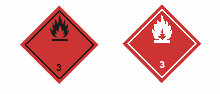 Yanabilen sıvılar (kutuplu/su-çözünür)POTANSİYEL TEHLİKELERPOTANSİYEL TEHLİKELERYANGIN VEYA PATLAMAYANGIN VEYA PATLAMA•ÇOK YANICI: ısı, kıvılcım ve ateş ile kolayca alevlenir• Buharı hava ile patlayıcı karışımlar oluşturabilir.• Buharı ateşleme kaynaklarına ulaşabilir ve alevlenir.Birçok buhar havadan daha ağırdır. Yer boyunca yayılıp düşük veya kapalı alanlarda toplanırlar (kanalizasyon, bodrum, tanklar). •	Buhar patlaması iç mekanlar, dış mekanlar veya kanalizasonlarda tehlikeye yol açabilir. •	 (P) ile işaretli maddeler, ısındığında veya yangına dahil olduğunda büyük çapta polimerleşebilir. •	Kanalizasyona akış yangın veya patlama tehlikesi gerçekleştirebilir.•	Tank/konteyner ısındığında patlayabilir. •	Birçok sıvı sudan daha hafiftir.•ÇOK YANICI: ısı, kıvılcım ve ateş ile kolayca alevlenir• Buharı hava ile patlayıcı karışımlar oluşturabilir.• Buharı ateşleme kaynaklarına ulaşabilir ve alevlenir.Birçok buhar havadan daha ağırdır. Yer boyunca yayılıp düşük veya kapalı alanlarda toplanırlar (kanalizasyon, bodrum, tanklar). •	Buhar patlaması iç mekanlar, dış mekanlar veya kanalizasonlarda tehlikeye yol açabilir. •	 (P) ile işaretli maddeler, ısındığında veya yangına dahil olduğunda büyük çapta polimerleşebilir. •	Kanalizasyona akış yangın veya patlama tehlikesi gerçekleştirebilir.•	Tank/konteyner ısındığında patlayabilir. •	Birçok sıvı sudan daha hafiftir.SAĞLIKSAĞLIK•	Duman tahriş edici olabilir.•	Soluma veya materyal ile temas tahriş  edici veya deri ve gözleri yakabilir•	Yangın tahriş edici, aşındırıcı ve/veya zehirli gazlar üretebilir.•	Buhar baş dönmesi ve boğulmaya sebep olabilir.  •	Yangın konrolündeki akış veya suyun yayılması kirliliğe sebep olabilir.. •	Duman tahriş edici olabilir.•	Soluma veya materyal ile temas tahriş  edici veya deri ve gözleri yakabilir•	Yangın tahriş edici, aşındırıcı ve/veya zehirli gazlar üretebilir.•	Buhar baş dönmesi ve boğulmaya sebep olabilir.  •	Yangın konrolündeki akış veya suyun yayılması kirliliğe sebep olabilir.. KAMU GÜVENLİĞİKAMU GÜVENLİĞİ•	 Acil bir önlem olarak, bütün yönlerden en az 50 metre döküntü ve sızıntıları izole ediniz. •	Yetkili olmayan insanları uzak tutunuz. •	Rüzgara karşı durunuz.•	Düşük yerlerden kaçınınız. •	Giriş yapmadan önce kapalı yerleri havalandırınız•	 Acil bir önlem olarak, bütün yönlerden en az 50 metre döküntü ve sızıntıları izole ediniz. •	Yetkili olmayan insanları uzak tutunuz. •	Rüzgara karşı durunuz.•	Düşük yerlerden kaçınınız. •	Giriş yapmadan önce kapalı yerleri havalandırınızKORUYUCU ELBİSEKORUYUCU ELBİSE•	 Pozitif basınçlı bağımsız solunum cihazı takınız (SCBA).•	Yapısal itfayecilerin koruyucu giysileri yangın durumlarında sınırlı bir koruma sağlar. •	 Pozitif basınçlı bağımsız solunum cihazı takınız (SCBA).•	Yapısal itfayecilerin koruyucu giysileri yangın durumlarında sınırlı bir koruma sağlar. TAHLİYETAHLİYEBüyük Boyutlu Dökülme•	Rüzgar yönüne en az 300 metre tahliye düşününüz. Yangın•	Eğer tank, tanker bir yangına karıştıysa, her yönde 800 metre izole ediniz. Ayrıca ilk tahliyeyi her yönde 800 metre düşününüz. Büyük Boyutlu Dökülme•	Rüzgar yönüne en az 300 metre tahliye düşününüz. Yangın•	Eğer tank, tanker bir yangına karıştıysa, her yönde 800 metre izole ediniz. Ayrıca ilk tahliyeyi her yönde 800 metre düşününüz. KILAVUZ Yanabilen sıvılar (kutuplu/su-çözünür)ACİL MÜDAHALEACİL MÜDAHALEYANGINYANGINDİKKAT: Bütün bu ürünlerin çok düşük bir parlama noktaları vardır. Yangınla baş ederken su spreyi kullanmak etkisiz olabilir. Küçük Yangın•	Kuru kimyasal CO2, su spreyi vea alkole dayanıklı köpük.Büyük Yangın•	Su spreyi, sis veya alkole dayanıklı köpük.•	Düz akışları kullanmayın.•	Risk olmadan yapabiliyorsanız Tank/konteynırları yangın alanından taşıyınız. Tankların veya Araba/ Treyler Yükleri içeren Yangın•	Yangına maksimum uzaklıktan engel olmaya çalışınız veya insansız hortum tutucuları veya düzenleyici nozulları kullanınız. •	tank/konteynırları yangın sönene  yeterli miktarda su ile sönünceye kadar soğutunuz. •	Tank Emiyet ekipmanlarında çıkan sesleri artığında veya tank renk değiştirdiğinde hemen geri çekiliniz.•	Yangında kaybolan tanklardan HER ZAMAN uzak durunuz.•	Büyük yangınlar için, insansız hortum tutucuları veya düzenleyici nozullar kullanınız.  Eğer bu mümkün değilse, ortamdan geri çekiliniz ve yangının alevlenmesine izin veriniz. DİKKAT: Bütün bu ürünlerin çok düşük bir parlama noktaları vardır. Yangınla baş ederken su spreyi kullanmak etkisiz olabilir. Küçük Yangın•	Kuru kimyasal CO2, su spreyi vea alkole dayanıklı köpük.Büyük Yangın•	Su spreyi, sis veya alkole dayanıklı köpük.•	Düz akışları kullanmayın.•	Risk olmadan yapabiliyorsanız Tank/konteynırları yangın alanından taşıyınız. Tankların veya Araba/ Treyler Yükleri içeren Yangın•	Yangına maksimum uzaklıktan engel olmaya çalışınız veya insansız hortum tutucuları veya düzenleyici nozulları kullanınız. •	tank/konteynırları yangın sönene  yeterli miktarda su ile sönünceye kadar soğutunuz. •	Tank Emiyet ekipmanlarında çıkan sesleri artığında veya tank renk değiştirdiğinde hemen geri çekiliniz.•	Yangında kaybolan tanklardan HER ZAMAN uzak durunuz.•	Büyük yangınlar için, insansız hortum tutucuları veya düzenleyici nozullar kullanınız.  Eğer bu mümkün değilse, ortamdan geri çekiliniz ve yangının alevlenmesine izin veriniz. DÖKÜLME VEYA SIZINTIDÖKÜLME VEYA SIZINTI•	Bütün yanıcı kaynakları YOK EDİNİZ •	Ürünü elden geçirirken kullanılan bütün ekipmanların topraklanması gerekmektedir. •	Döküntü materyalin üstünden yürümeyiniz veya dokunmayınız. •	Risk olmadan sızıntıyı durdurabiliyorsanız yapınız. •	Su yolları, kanalizasyon, bodrum veya kapalı alanlara girişi engelleyiniz.•	Buhar bastırıcı köpüğü buharı azaltmak için kullanılabilir.•	Kuru toprak, kum veya diğer alev almayan materyallerle emilimi sağlayın veya örtün •	Emilmiş materyali toplamak için temiz parlamayan aletler kullanınız.Büyük Döküntü•	Daha sonraki imhalar için hendek açınız ve ıslak kum veya toprakla örtünüz. •	Su spreyi buharı azaltabilir; fakat kapalı alanlarda tutuşmayı engellemeyebilir.•	Bütün yanıcı kaynakları YOK EDİNİZ •	Ürünü elden geçirirken kullanılan bütün ekipmanların topraklanması gerekmektedir. •	Döküntü materyalin üstünden yürümeyiniz veya dokunmayınız. •	Risk olmadan sızıntıyı durdurabiliyorsanız yapınız. •	Su yolları, kanalizasyon, bodrum veya kapalı alanlara girişi engelleyiniz.•	Buhar bastırıcı köpüğü buharı azaltmak için kullanılabilir.•	Kuru toprak, kum veya diğer alev almayan materyallerle emilimi sağlayın veya örtün •	Emilmiş materyali toplamak için temiz parlamayan aletler kullanınız.Büyük Döküntü•	Daha sonraki imhalar için hendek açınız ve ıslak kum veya toprakla örtünüz. •	Su spreyi buharı azaltabilir; fakat kapalı alanlarda tutuşmayı engellemeyebilir.İLK YARDIMİLK YARDIM•	Kazazadeyi temiz havaya götürünüz. •	Acil sağlık hizmetini arayınız. •	Eğer kazazede nefes alamıyorsa suni teneffüs yapınız.  •	Nefes almak zorlanıyorsa oksijen veriniz. •	 Maddenin üstüne bulaşıldığı kıyafet ve ayakkabıları atınız veya izole ediniz.  •	Eğer maddeyle temas olmuşsa, 20 dakika içinde suyla cilt ve gözleri temizleyiniz. •	Cildi su ve sabunla yıkayınız.•	Yanmalar olması durumunda, cildi mümkün olduğunca su ile soğutunuz. Kıyafetleri cilde yapıştıysa çıkarmayınız. •	Kazazadeyi sıcak ve sessiz tutunuz. •	Sağlık personelinin içinde bulunan maddeler hakkında bilgi sahibi olduğundan emin olunuz ve kendilerini korumaları adına gereken dikkati göstermelerinden emin olunuz.•	Kazazadeyi temiz havaya götürünüz. •	Acil sağlık hizmetini arayınız. •	Eğer kazazede nefes alamıyorsa suni teneffüs yapınız.  •	Nefes almak zorlanıyorsa oksijen veriniz. •	 Maddenin üstüne bulaşıldığı kıyafet ve ayakkabıları atınız veya izole ediniz.  •	Eğer maddeyle temas olmuşsa, 20 dakika içinde suyla cilt ve gözleri temizleyiniz. •	Cildi su ve sabunla yıkayınız.•	Yanmalar olması durumunda, cildi mümkün olduğunca su ile soğutunuz. Kıyafetleri cilde yapıştıysa çıkarmayınız. •	Kazazadeyi sıcak ve sessiz tutunuz. •	Sağlık personelinin içinde bulunan maddeler hakkında bilgi sahibi olduğundan emin olunuz ve kendilerini korumaları adına gereken dikkati göstermelerinden emin olunuz.